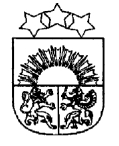 LATVIJAS  REPUBLIKA  KRĀSLAVAS  NOVADSKRĀSLAVAS  NOVADA  DOMEReģ. Nr. 90001267487Rīgas iela 51, Krāslava, Krāslavas nov., LV-5601. Tālrunis +371 65624383, fakss +371 65681772e-pasts: dome@kraslava.lvKrāslavāSĒDES PROTOKOLS2019.gada 28.martā									Nr.4Sēde sasaukta  Krāslavas novada domē,                        Rīgas ielā 51, Krāslavā, plkst.1400Sēdi atklāj plkst.1400Sēdi vada – novada domes priekšsēdētājs Gunārs UpenieksSēdi protokolē – lietvede Ārija LeonovičaPiedalāsDeputāti: Vera Bīriņa, Jāzeps Dobkevičs, Aleksandrs Jevtušoks, Raimonds Kalvišs, Viktorija Lene, Antons Ļaksa, Juris Saksons, Aleksandrs Savickis, Gunārs Svarinskis, Jānis Tukāns, Gunārs Upenieks, Janīna Vanaga, Ēriks ZaikovskisNepiedalās: Viktors Moisejs (darbnespējas lapa), Dmitrijs Zalbovičs (attaisnojošs iemesls)Pašvaldības administrācijas darbinieki:J.Geiba, izpilddirektors;I.Hmeļņicka, izpilddirektora vietniece finanšu un budžeta jautājumos;J.Križanovska, grāmatvedības nodaļas vadītāja;J.Mančinskis, izpilddirektora vietnieks;V.Aišpurs, administratīvās nodaļas vadītājs;E.Ciganovičs, juriskonsults;I.Tārauds, juriskonsults;I.Dzalbe, attīstības nodaļas vadītāja;I.Danovska, Būvvaldes vadītāja;I.Skerškāns, zemes lietu speciālists;I.Bidzāne, Bāriņtiesas priekšsēdētāja;E.Škutāne, “Krāslavas Vēstis” redaktore;I.Kavinska, sabiedrtisko attiecību speciāliste;J.Moisejenkova, Izglītības pārvaldes jaunatnes lietu speciāliste;I.Kokina, NĪN administratore;J.Roga, reportieris;K.Pauniņš, IT lietotāju atbalsta speciālistsSēdes vadītājs G.Upenieks piedāvā veikt izmaiņas sēdes darba kārtībā un iekļaut:Papildjautājumu Nr.14 “Par sociālā dzīvokļa statusa atjaunošanu un atcelšanu”;Papildjautājumu Nr.15 “Par pakalpojuma sociālās aprūpes institūcijā piešķiršanu”;Papildjautājumu Nr.16 “Par nolikuma „Atbalsta pakalpojumu higiēnas prasību nodrošināšanā Piedrujas pagastā, Krāslavas novadā” apstiprināšanu”;Papildjautājumu Nr.17 “Par nekustamo īpašumu nosacīto cenu”;Papildjautājumu Nr.18 “Par nekustamo īpašumu izsoli”;Papildjautājumu Nr.19 “Par nekustamā īpašuma iegādi”;Papildjautājumu Nr.20 “Par dāvinājuma pieņemšanu”;Papildjautājumu Nr.21 “Par telpu Skola ielā 1, Skaistā, Skaistas pagastā, nomas tiesībām”;Papildjautājumu Nr.22 “Par Krāslavas novada pašvaldības nekustamā īpašuma atsavināšanu”;Papildjautājumu Nr.23 “Par nekustamā īpašuma nodokļa atvieglojumu piešķiršanu”;Papildjautājumu Nr.24 “Par atteikumu piešķirt nekustamā īpašuma nodokļa atvieglojumu”;Papildjautājumu Nr.25 “Par Krāslavas novada domes lēmumu atcelšanu”;Papildjautājumu Nr.26 “Par nekustamā īpašuma nodokļa parāda un nokavējuma naudas piedziņu bezstrīda kārtībā”;Papildjautājumu Nr.27 “Par finansējuma piešķiršanu”;Papildjautājumu Nr.28 “Par Krāslavas novada Indras pagasta pārvaldes maksas pakalpojumiem”;Papildjautājumu Nr.29 “Par mērķdotācijas pašvaldības ceļiem un ielām izlietojumu”;Papildjautājumu Nr.30 “Par Krāslavas novada pašvaldības budžetu 2019.gadam”;Papildjautājumu Nr.31 “ Par aizņēmumu Lauku attīstības programmas pasākuma "Pamatpakalpojumi un ciematu atjaunošana lauku apvidos" īstenošanai”;Deputātiem citu priekšlikumu un iebildumu nav.Balso par sēdes darba kārtību ar papildinājumiem.Vārdiskais balsojums:par –  V.Bīriņa, J.Dobkevičs, A.Jevtušoks, R.Kalvišs, V.Lene,  A.Ļaksa, J.Saksons, A.Savickis,          G.Svarinskis, J.Tukāns, G.Upenieks, J.Vanaga, Ē.Zaikovskispret - navatturas – navAtklāti balsojot, par – 13, pret – nav, atturas – nav, Krāslavas novada dome nolemj:	Apstiprināt domes sēdes darba kārtību ar papildinājumiem:Darba kārtība:Arhīva jautājumiPar zemes ierīcības projektu apstiprināšanuPar zemes gabala sadalīšanuAdresācijas jautājumiZemes jautājumiPar deklarētas dzīvesvietas ziņu anulēšanuPar paredzētas darbības akceptuPar Krāslavas novada pašvaldības jauniešu projektu konkursuPar Biznesa ideju konkursa “Īsteno ideju Krāslavas novadā!” nolikumuPar Krāslavas novada attīstības programmas 2019.-2025. gadam 1. redakcijas apstiprināšanu un nodošanu publiskajai apspriešanaiPar speciālo atļauju (licenču) komercdarbībai zvejniecībā izsniegšanuDzīvokļu jautājumiPar Krāslavas novada pašvaldības saistošajiem noteikumiemPar sociālā dzīvokļa statusa atjaunošanu un atcelšanuPar pakalpojuma sociālās aprūpes institūcijā piešķiršanuPar nolikuma „Atbalsta pakalpojumu higiēnas prasību nodrošināšanā Piedrujas pagastā, Krāslavas novadā” apstiprināšanuPar nekustamo īpašumu nosacīto cenuPar nekustamo īpašumu izsoliPar nekustamā īpašuma iegādi Par dāvinājuma pieņemšanuPar telpu Skola ielā 1, Skaistā, Skaistas pagastā, nomas tiesībāmPar Krāslavas novada pašvaldības nekustamā īpašuma atsavināšanuPar nekustamā īpašuma nodokļa atvieglojumu piešķiršanuPar atteikumu piešķirt nekustamā īpašuma nodokļa atvieglojumuPar Krāslavas novada domes lēmumu atcelšanuPar nekustamā īpašuma nodokļa parāda un nokavējuma naudas piedziņu bezstrīda kārtībāPar finansējuma piešķiršanuPar Krāslavas novada Indras pagasta pārvaldes maksas pakalpojumiemPar mērķdotācijas pašvaldības ceļiem un ielām izlietojumuPar Krāslavas novada pašvaldības budžetu 2019.gadam Par aizņēmumu Lauku attīstības programmas pasākuma "Pamatpakalpojumi un ciematu atjaunošana lauku apvidos" īstenošanai1.§Arhīva jautājumiZiņo: G.UpenieksVārdiskais balsojums:par –  V.Bīriņa, J.Dobkevičs, A.Jevtušoks, V.Lene,  A.Ļaksa, J.Saksons, A.Savickis,          G.Svarinskis, J.Tukāns, G.Upenieks, J.Vanaga, Ē.Zaikovskispret - navatturas – R.KalvišsAtklāti balsojot, par – 12, pret – nav, atturas – 1, Krāslavas novada dome nolemj:1.1.	Veikt grozījumus 25.03.2010. domes lēmumā (protokols Nr. 5, 10.§ 10.1.p.) ”Par atbildīgajām personām Krāslavas novada domes un pagastu pārvalžu arhīvos” un izteikt sekojošā redakcijā:“Apstiprināt atbildīgos par arhīvu Krāslavas novada domē un pagastu pārvaldēs:Krāslavas novada dome, Krāslavas pagasta pārvalde, Kaplavas pagasta pārvalde – domes sekretāre-lietvede Laura Lene;Aulejas pagasta pārvalde – pārvaldes sekretāre-lietvede Inga Zujeva;Indras pagasta pārvalde – pārvaldes sekretāre-lietvede Valentīna Miškina;Izvaltas pagasta pārvalde – pārvaldes sekretāre-lietvede Inga Leikuma;Kalniešu pagasta pārvalde – pārvaldes sekretāre-lietvede Ļubova Moiseja;Kombuļu pagasta pārvalde -  pārvaldes sekretāre-lietvede Ināra Vagale;Piedrujas pagasta pārvalde – pārvaldes sekretāre-lietvede Svetlana Kozlovska;Robežnieku pagasta pārvalde – pārvaldes zemes lietu speciāliste Veneranda Masaļska;Skaistas pagasta pārvalde – pārvaldes sekretāre-lietvede Vija Isakova;Ūdrīšu pagasta pārvalde – pārvaldes sekretāre-lietvede Irēna Neverovska.”1.2.	Veikt grozījumus 25.03.2010. domes lēmumā (protokols Nr. 5, 10.§ 10.2.p.) “Par Ekspertu komisiju sastāvu” un izteikt sekojošā redakcijā: “Apstiprināt Ekspertu komisiju sastāvu Krāslavas novada domē un pagastu pārvaldēs: Krāslavas novada dome, Krāslavas pagasta pārvalde, Kaplavas pagasta pārvalde:komisijas priekšsēdētājs – domes administratīvās nodaļas vadītājs Viktors Aišpurskomisijas locekles – galvenās grāmatvedes vietniece Larisa Jakovele, domes sekretāre-lietvede Laura Lene;Aulejas pagasta pārvalde:komisijas priekšsēdētāja – pārvaldes sekretāre-lietvede Inga Zujevakomisijas locekles – pārvaldes galvenā grāmatvede Aija Konošonoka, pārvaldes sociālā darbiniece Janīna Vanaga;Indras pagasta pārvalde:komisijas priekšsēdētāja – pārvaldes sekretāre-lietvede Valentīna Miškinakomisijas locekles – pārvaldes nekustamā īpašuma nodokļa administratore Regīna Neverovska, pārvaldes sociālā darbiniece Valentīna Paramoka;Izvaltas pagasta pārvalde:komisijas priekšsēdētāja – pārvaldes sekretāre-lietvede Inga Leikumakomisijas locekles – pārvaldes kasiere Irēna Tarvide, pārvaldes grāmatvede Svetlana Stivriņa;Kalniešu pagasta pārvalde:komisijas priekšsēdētāja – pārvaldes sekretāre-lietvede Ļubova Moisejakomisijas locekles – pārvaldes grāmatvede Velta Skrebele, bibliotēkas vadītāja Tamāra Rukmane;Kombuļu pagasta pārvalde:komisijas priekšsēdētāja – pārvaldes sekretāre-lietvede Ināra Vagalekomisijas locekles – pārvaldes kasiere-rēķinvede Lilija Sadoviča, pārvaldes grāmatvede Aija Konošonoka;Piedrujas pagasta pārvalde:komisijas priekšsēdētāja – pārvaldes sekretāre-lietvede Svetlana Kozlovskakomisijas locekles – pārvaldes grāmatvede Valentīna Petkeviča, pārvaldes sociālā darbiniece Zita Lukša;Robežnieku pagasta pārvalde:komisijas priekšsēdētāja – pārvaldes sekretāre-lietvede Marisela Jeromenokakomisijas locekles – pārvaldes zemes lietu speciāliste Veneranda Masaļska, pārvaldes grāmatvede Janīna Kuzmiča;Skaistas pagasta pārvalde:komisijas priekšsēdētāja – pārvaldes sekretāre-lietvede Vija Isakovakomisijas locekles – pārvaldes grāmatvede Velta Skrebele, pārvaldes nekustamā īpašuma nodokļa administratore Skaidrīte Zukule;Ūdrīšu pagasta pārvalde:komisijas priekšsēdētāja – pārvaldes sekretāre-lietvede Irēna Neverovskakomisijas locekles – pārvaldes grāmatvede Lūcija Tihonoviča, pārvaldes nekustamā īpašuma nodokļa administratore Jeļena Hodarenoka.”Lēmuma projekta iesniedzējs:Domes priekšsēdētājs G. UpenieksLēmuma projektu sagatavotājs:Domes sekretāre-lietvede L.Lene				2.§Par zemes ierīcības projektu apstiprināšanuZiņo: G.UpenieksVārdiskais balsojums:par –  V.Bīriņa, J.Dobkevičs, A.Jevtušoks, R.Kalvišs, V.Lene,  A.Ļaksa, J.Saksons, A.Savickis,          G.Svarinskis, J.Tukāns, G.Upenieks, J.Vanaga, Ē.Zaikovskispret - navatturas – navAtklāti balsojot, par – 13, pret – nav, atturas – nav, Krāslavas novada dome nolemj:  Saskaņā ar „Zemes ierīcības likuma” 10.panta pirmo daļu un MK noteikumiem Nr.505 “Zemes ierīcības projekta izstrādes noteikumi”, apstiprināt zemes vienības “Graudiņi”, Lielie Doski, Aulejas pagastā, Krāslavas novadā ar kadastra apzīmējumu 6048 002 0132, sadales projektu.Zemes vienībai Nr.1 (6048 002 0267) ar platību 8,9 ha saglabāt nosaukumu “Graudiņi”, Lielie Doski, Aulejas pagasts, Krāslavas novads.Zemes vienību lietošanas mērķis – zeme, uz kuras galvenā saimnieciskā darbība ir lauksaimniecība, kods 0101.Zemes vienībai Nr.2 (6048 002 0269) ar platību 0,5 ha piešķirt nosaukumu “Graudiņu masts”, Lielie Doski, Aulejas pagasts, Krāslavas novads.Zemes vienību lietošanas mērķis – zeme, uz kuras galvenā saimnieciskā darbība ir r maģistrālajām elektropārvades un sakaru līnijām un maģistrālajiem naftas, naftas produktu, ķīmisko produktu, gāzes un ūdens cauruļvadiem saistīto būvju, ūdens ņemšanas un notekūdeņu attīrīšanas būvju apbūve, kods 1201.Lēmuma projekta iesniedzējs:Domes priekšsēdētājs G.UpenieksLēmuma projekta sagatavotājs:Būvvaldes vadītāja I.Danovska3.§Par zemes gabala sadalīšanuZiņo: G.UpenieksVārdiskais balsojums:par –  V.Bīriņa, J.Dobkevičs, A.Jevtušoks, R.Kalvišs, V.Lene,  A.Ļaksa, J.Saksons, A.Savickis,          G.Svarinskis, J.Tukāns, G.Upenieks, J.Vanaga, Ē.Zaikovskispret - navatturas – navAtklāti balsojot, par – 13, pret – nav, atturas – nav, Krāslavas novada dome nolemj:Saskaņā ar “Zemes ierīcības likuma” 8.panta noteikumiem, atļaut sadalīt nekustamo īpašumu Indras ielā 30A, Krāslavā, Krāslavas novadā (zemes vienība ar kadastra apzīmējumu 6001 002 0792) un pasūtīt zemes ierīcības projektu.Zemes gabalu sadalīt atbilstoši pievienotajai shēmai un darba uzdevumam.(Pamatojums – zemesgrāmatu apliecība, zemes robežu plāns, SIA “VARPA”, reģ.Nr.55903001411, iesniegums)Lēmuma projekta iesniedzējs:Domes priekšsēdētājs G.UpenieksLēmuma projekta sagatavotājs:Būvvaldes vadītāja I.Danovska4.§Adresācijas jautājumiZiņo: G.UpenieksVārdiskais balsojums:par –  V.Bīriņa, J.Dobkevičs, A.Jevtušoks, R.Kalvišs, V.Lene,  A.Ļaksa, J.Saksons, A.Savickis,          G.Svarinskis, J.Tukāns, G.Upenieks, J.Vanaga, Ē.Zaikovskispret - navatturas – navAtklāti balsojot, par – 13, pret – nav, atturas – nav, Krāslavas novada dome nolemj:1. Sakarā ar Krāslavas novada pašvaldībai piekritīgās zemes vienības ar kadastra apzīmējumu 6074-004-0197 reģistrāciju zemesgrāmatā, sadalīt zemes īpašumu ar kadastra Nr.6074-004-0380 nodalot zemes vienību ar kadastra apzīmējumu 6074-004-0197. Saskaņā ar 08.12.2015. MK noteikumu Nr.698 „Adresācijas noteikumi” 2.9.punktu, piešķirt Krāslavas novada Kombuļu pagasta jaunizveidotajam zemes īpašumam, kura sastāvā ir zemes vienība ar kadastra apzīmējumu 6074-004-0197, nosaukumu „Mieži”.2. Pamatojoties uz zemes īpašnieku Žanetas M[..] un Jevgēnijas K[..] 04.03.2019. iesniegumu, sakarā ar zemes īpašuma „Zvaniņi”, kadastra Nr.6086-003-0027, sadalīšanu un zemes vienības ar kadastra apzīmējumu 6086-001-0275 atdalīšanu, saskaņā ar 08.12.2015. MK noteikumu Nr.698 „Adresācijas noteikumi” 2.9.punktu, piešķirt Krāslavas novada Robežnieku pagasta jaunizveidotajam zemes īpašumam, kura sastāvā ir zemes vienība ar kadastra apzīmējumu 6086-001-0275, nosaukumu „Asariņi”.3. Pamatojoties uz zemes īpašnieka Mečeslava Ž[..] 04.03.2019. iesniegumu, sakarā ar zemes īpašuma „Baloži”, kadastra Nr.6086-001-0085, sadalīšanu un zemes vienību ar kadastra apzīmējumiem 6086-001-0140 un 6086-001-0141 atdalīšanu, saskaņā ar 08.12.2015. MK noteikumu Nr.698 „Adresācijas noteikumi” 2.9.punktu, piešķirt Krāslavas novada Robežnieku pagasta jaunizveidotajam zemes īpašumam, kura sastāvā ir zemes vienība ar kadastra apzīmējumu 6086-001-0140, nosaukumu „Kaijiņas”, bet Krāslavas novada Robežnieku pagasta jaunizveidotajam zemes īpašumam, kura sastāvā ir zemes vienība ar kadastra apzīmējumu 6086-001-0141, nosaukumu „Balodīši”.4. Pamatojoties uz Annas R[..] 27.02.2019. iesniegumu, saskaņā ar 08.12.2015. MK noteikumu Nr.698 „Adresācijas noteikumi” 2.8.punktu, 2.9.punktu, mainīt zemes vienībai ar kadastra apzīmējumu 6086-001-0094 un uz tās esošajām ēkām un būvēm ar kadastra apzīmējumiem 6086-001-0094-001, 6086-001-0094-002 adresi no “Vecvagari”, Pleiki, Robežnieku pag., Krāslavas nov., LV-5666 uz “Vecvagari”, Pavļinova, Robežnieku pag., Krāslavas nov., LV-5666.5. Pamatojoties uz zemes īpašnieka Jevgenija B[..]14.03.2019. iesniegumu, sakarā ar zemes īpašuma „Ielejas”, kadastra Nr.6084-001-0223, sadalīšanu un zemes vienības ar kadastra apzīmējumu 6084-002-0007 atdalīšanu, saskaņā ar 08.12.2015. MK noteikumu Nr.698 „Adresācijas noteikumi” 2.9.punktu, piešķirt Krāslavas novada Piedrujas pagasta jaunizveidotajam zemes īpašumam, kura sastāvā ir zemes vienība ar kadastra apzīmējumu 6084-002-0007, nosaukumu „Ielejiņas”.6. Pamatojoties uz zemes īpašnieka Vladislava A[..] 19.03.2019. iesniegumu, sakarā ar zemes īpašuma „Alksnīši”, kadastra Nr.6096-007-0090, sadalīšanu un zemes vienības ar kadastra apzīmējumu 6096-002-0022 atdalīšanu, saskaņā ar 08.12.2015. MK noteikumu Nr.698 „Adresācijas noteikumi” 2.9.punktu, piešķirt Krāslavas novada Ūdrīšu pagasta jaunizveidotajam zemes īpašumam, kura sastāvā ir zemes vienība ar kadastra apzīmējumu 6096-002-0022, nosaukumu „Lielalksnīši”.7. Pamatojoties uz zemes īpašnieka Viktora O[..] 21.03.2018. iesniegumu, sakarā ar zemes īpašuma „Tauriņi”, kadastra Nr.6078-001-0275, sadalīšanu un zemes vienības ar kadastra apzīmējumu 6078-002-0118 atdalīšanu, saskaņā ar 08.12.2015. MK noteikumu Nr.698 „Adresācijas noteikumi” 2.9.punktu, piešķirt Krāslavas novada Krāslavas pagasta jaunizveidotajam zemes īpašumam, kura sastāvā ir zemes vienība ar kadastra apzīmējumu 6078-002-0118, nosaukumu „Melnalkšņi”.Lēmuma projekta iesniedzējs:Domes priekšsēdētājs G.UpenieksLēmuma projekta sagatavotājs:Zemes lietu speciālists I.Skerškāns5.§Zemes jautājumiZiņo: G.UpenieksVārdiskais balsojums:par –  V.Bīriņa, J.Dobkevičs, A.Jevtušoks, R.Kalvišs, V.Lene,  A.Ļaksa, J.Saksons, A.Savickis,          G.Svarinskis, J.Tukāns, G.Upenieks, J.Vanaga, Ē.Zaikovskispret - navatturas – navAtklāti balsojot, par – 13, pret – nav, atturas – nav, Krāslavas novada dome nolemj:1. Pamatojoties uz Z/S “Vīnogas” īpašnieka Jāņa L[..] 31.10.2018. iesniegumu, pagarināt 01.07.2013. Izvaltas pagasta lauku apvidus zemes nomas līguma (reģ.Nr.125) darbības termiņu uz 6 gadiem, nosakot nomas maksu atbilstoši Krāslavas novada domes apstiprinātam nomas pakalpojumu maksas cenrādim, saskaņā ar MK noteikumu Nr.350 „Publiskas personas zemes nomas un apbūves tiesības noteikumi” 30.4.punktu. Zemes lietošanas mērķis – zeme, uz kuras galvenā saimnieciskā darbība ir lauksaimniecība (kods 0101).2. Pamatojoties uz Birutas S[..]15.02.2019. iesniegumu, pagarināt 16.04.2009. Izvaltas pagasta lauku apvidus zemes nomas līguma Nr.1 darbības termiņu uz 1 gadu, nosakot nomas maksu 0,5% apmērā no zemes kadastrālās vērtības gadā, saskaņā ar MK noteikumu Nr.644 „Noteikumi par neizpirktās lauku apvidus zemes nomas līguma noslēgšanas un nomas maksas aprēķināšanas kārtību” 7.punktu. Zemes lietošanas mērķis – zeme, uz kuras galvenā saimnieciskā darbība ir lauksaimniecība (kods 0101).3. Pamatojoties uz Izvaltas pagasta pārvaldes 21.02.2019. vēstuli N.1.6/35, sakarā ar Jāzepa Valaiņa nāvi, lauzt 25.12.2011. Izvaltas pagasta lauku apvidus zemes nomas līgumu Nr.30 (reģ. Nr.168). Izbeigt Jāzepam V[..], personas kods [..], nomas tiesības uz zemes vienību ar kadastra apzīmējumu 6064-003-0056 Krāslavas novada Izvaltas pagastā.  4. Pamatojoties uz Alberta P[..] 11.03.2019. iesniegumu, lauzt 29.01.2015. Kombuļu pagasta lauku apvidus zemes nomas līgumu (reģ. Nr.23). Izbeigt Albertam P[..], personas kods [..], nomas tiesības uz zemes vienību ar kadastra apzīmējumu 6074-004-0473 Krāslavas novada Kombuļu pagastā.5. Pamatojoties uz Alberta P[..] un Ingas P[..] pilnvarotās personas Alberta P[..] 11.03.2019. iesniegumu, iznomāt Albertam P[..], personas kods [..], dzīvo Krāslavas novada Kombuļu pagastā, [..]un Ingai P[..], personas kods [..], dzīvo Rīgā, [..], Krāslavas novada pašvaldībai piekritīgo zemes vienību 1,0 ha platībā ar kadastra apzīmējumu 6074-004-0473 un 0,4 ha ar kadastra apzīmējumu 6074-004-3386 Krāslavas novada Kombuļu pagastā ½ domājamo daļu katram uz 30 gadiem, nosakot nomas maksu 1,5% apmērā no zemes kadastrālās vērtības gadā, saskaņā ar MK noteikumu Nr.350 „Publiskas personas zemes nomas un apbūves tiesības noteikumi” 30.1.punktu. Zemes vienības ar kadastra apzīmējumu 6074-004-0473 lietošanas mērķis – fizisko vai juridisko personu īpašumā vai lietošanā esošo ūdeņu teritorijas (kods 0302). Zemes vienības ar kadastra apzīmējumu 6074-004-3386 lietošanas mērķis – zeme, uz kuras galvenā saimnieciskā darbība ir lauksaimniecība (kods 0101).6. Pamatojoties uz Annas K[..] 13.03.2019. iesniegumu, iznomāt Annai K[..], personas kods [..], dzīvo Rīgā, [..], Krāslavas novada pašvaldībai piekritīgo zemes vienību 769 m2 (0,0769 ha) platībā ar kadastra apzīmējumu 6001-002-0830 Krāslavā, Kaplavas ielā 43 uz 30 gadiem, nosakot nomas maksu 1,5% apmērā no zemes kadastrālās vērtības gadā, piemērojot koeficientu 1,5, saskaņā ar MK noteikumu Nr.350 „Publiskas personas zemes nomas un apbūves tiesības noteikumi” 17.punktu, 22.2.punktu. Zemes lietošanas mērķis – individuālo dzīvojamo māju apbūve (kods 0601). Uz zemes vienības ar kadastra apzīmējumu 6001-002-0830 atrodas ēkas un būves, kuras pieder Annai K[..] saskaņā ar 2017.gada 12.oktobra mantojuma apliecību.7. Pamatojoties uz Lilijas C[..] 04.03.2019. iesniegumu, pagarināt 17.04.2014. Krāslavas pilsētas zemes nomas līguma (reģ.Nr.105) darbības termiņu uz 25 gadiem, nosakot nomas maksu 1,5% apmērā no zemes kadastrālās vērtības gadā, saskaņā ar MK noteikumu Nr.350 „Publiskas personas zemes nomas un apbūves tiesības noteikumi” 30.3.punktu. Zemes lietošanas mērķis – pagaidu atļautā zemes izmantošana sakņu dārziem (kods 0502).8. Pamatojoties uz Andreja D[..] 23.01.2019. iesniegumu, pagarināt 17.04.2014. Kaplavas pagasta lauku apvidus zemes nomas līguma (reģ. Nr.158) darbības termiņu uz 25 gadiem, nosakot nomas maksu 0,5% apmērā no zemes kadastrālās vērtības gadā, saskaņā ar MK noteikumu Nr.350 „Publiskas personas zemes nomas un apbūves tiesības noteikumi” 30.2.punktu. Zemes lietošanas mērķis – zeme, uz kuras galvenā saimnieciskā darbība ir lauksaimniecība (kods 0101).9. Pamatojoties uz Vladimira J[..] 18.02.2019. iesniegumu, pagarināt 20.03.2014. Robežnieku pagasta lauku apvidus zemes nomas līguma Nr.50-E (reģ. Nr.92) darbības termiņu uz 25 gadiem, nosakot nomas maksu 0,5% apmērā no zemes kadastrālās vērtības gadā, saskaņā ar MK noteikumu Nr.350 „Publiskas personas zemes nomas un apbūves tiesības noteikumi” 30.2.punktu. Zemes lietošanas mērķis – zeme, uz kuras galvenā saimnieciskā darbība ir lauksaimniecība (kods 0101).10. Pamatojoties uz Svetlanas J[..] 27.02.2019. iesniegumu, pagarināt 20.03.2014. Robežnieku pagasta lauku apvidus zemes nomas līguma Nr.51-J (reģ. Nr.93) darbības termiņu uz 25 gadiem, nosakot nomas maksu 0,5% apmērā no zemes kadastrālās vērtības gadā, saskaņā ar MK noteikumu Nr.350 „Publiskas personas zemes nomas un apbūves tiesības noteikumi” 30.2.punktu. Zemes lietošanas mērķis – zeme, uz kuras galvenā saimnieciskā darbība ir lauksaimniecība (kods 0101).11. Pamatojoties uz Riharda K[..] 04.03.2019. iesniegumu, pagarināt 20.03.2014. Robežnieku pagasta lauku apvidus zemes nomas līguma Nr.77-K (reģ. Nr.106) darbības termiņu uz 25 gadiem, nosakot nomas maksu 0,5% apmērā no zemes kadastrālās vērtības gadā, saskaņā ar MK noteikumu Nr.350 „Publiskas personas zemes nomas un apbūves tiesības noteikumi” 30.2.punktu. Zemes lietošanas mērķis – zeme, uz kuras galvenā saimnieciskā darbība ir lauksaimniecība (kods 0101).12. Pamatojoties uz Rutas G[..] 15.02.2019. iesniegumu, pagarināt 17.04.2014. Robežnieku pagasta lauku apvidus zemes nomas līguma Nr.27-I (reģ. Nr.125) darbības termiņu uz 25 gadiem, nosakot nomas maksu 0,5% apmērā no zemes kadastrālās vērtības gadā, saskaņā ar MK noteikumu Nr.350 „Publiskas personas zemes nomas un apbūves tiesības noteikumi” 30.2.punktu. Zemes lietošanas mērķis – zeme, uz kuras galvenā saimnieciskā darbība ir lauksaimniecība (kods 0101).13. Pamatojoties uz Viktora S[..] 19.02.2019. iesniegumu, pagarināt 17.04.2014. Robežnieku pagasta lauku apvidus zemes nomas līguma Nr.84-S (reģ. Nr.126) darbības termiņu uz 25 gadiem, nosakot nomas maksu 0,5% apmērā no zemes kadastrālās vērtības gadā, saskaņā ar MK noteikumu Nr.350 „Publiskas personas zemes nomas un apbūves tiesības noteikumi” 30.2.punktu. Zemes lietošanas mērķis – zeme, uz kuras galvenā saimnieciskā darbība ir lauksaimniecība (kods 0101).14. Pamatojoties uz Mihaila P[..]-I[..] 19.02.2019. iesniegumu, pagarināt 23.01.2014. Robežnieku pagasta lauku apvidus zemes nomas līguma Nr.33-P (reģ. Nr.5) darbības termiņu uz 25 gadiem, nosakot nomas maksu 0,5% apmērā no zemes kadastrālās vērtības gadā, saskaņā ar MK noteikumu Nr.350 „Publiskas personas zemes nomas un apbūves tiesības noteikumi” 30.2.punktu. Zemes lietošanas mērķis – zeme, uz kuras galvenā saimnieciskā darbība ir lauksaimniecība (kods 0101).15. Pamatojoties uz Aelitas M[..] 07.01.2019. iesniegumu, pagarināt 19.12.2013. Robežnieku pagasta lauku apvidus zemes nomas līguma Nr.55-M (reģ. Nr.197) darbības termiņu uz 25 gadiem, nosakot nomas maksu 0,5% apmērā no zemes kadastrālās vērtības gadā, saskaņā ar MK noteikumu Nr.350 „Publiskas personas zemes nomas un apbūves tiesības noteikumi” 30.2.punktu. Zemes lietošanas mērķis – zeme, uz kuras galvenā saimnieciskā darbība ir lauksaimniecība (kods 0101).16. Pamatojoties uz Diānas P[..] 25.02.2019. iesniegumu, pagarināt 19.02.2009. Robežnieku pagasta lauku apvidus zemes nomas līguma Nr.11-P darbības termiņu uz 20 gadiem, nosakot nomas maksu 0,5% apmērā no zemes kadastrālās vērtības gadā, saskaņā ar MK noteikumu Nr.350 „Publiskas personas zemes nomas un apbūves tiesības noteikumi” 30.2.punktu. Zemes lietošanas mērķis – zeme, uz kuras galvenā saimnieciskā darbība ir lauksaimniecība (kods 0101).17. Pamatojoties uz Anatolija Ļ[..] 18.03.2019. iesniegumu, pagarināt 20.03.2014. Robežnieku pagasta lauku apvidus zemes nomas līguma Nr.34-L (reģ. Nr.90) darbības termiņu uz 25 gadiem, nosakot nomas maksu 0,5% apmērā no zemes kadastrālās vērtības gadā, saskaņā ar MK noteikumu Nr.350 „Publiskas personas zemes nomas un apbūves tiesības noteikumi” 30.2.punktu. Zemes lietošanas mērķis – zeme, uz kuras galvenā saimnieciskā darbība ir lauksaimniecība (kods 0101).18. Sakarā ar Irinas J[..] nāvi, lauzt 04.06.2009. Robežnieku pagasta lauku apvidus zemes nomas līgumu Nr.13-J. Izbeigt Irinai J[..], personas kods [..], nomas tiesības uz zemes vienību ar kadastra apzīmējumu 6086-006-0130 Krāslavas novada Robežnieku pagastā.19. Pamatojoties uz Anatolija J[..] 18.03.2019. iesniegumu, iznomāt Anatolijam J[..], personas kods [..], dzīvo Krāslavas novada Robežnieku pagastā, c.Robežnieki, [..], Krāslavas novada pašvaldībai piekritīgas zemes vienības ar kadastra apzīmējumu 6086-006-0130 daļu 5,1 ha platībā Krāslavas novada Robežnieku pagastā uz 30 gadiem, nosakot nomas maksu atbilstoši Krāslavas novada domes apstiprinātam nomas pakalpojumu maksas cenrādim, saskaņā ar MK noteikumu Nr.350 „Publiskas personas zemes nomas un apbūves tiesības noteikumi” 30.4.punktu. Zemes lietošanas mērķis – zeme, uz kuras galvenā saimnieciskā darbība ir lauksaimniecība (kods 0101).20. Pamatojoties uz Genādija K[..] 14.03.2019. iesniegumu, lauzt 30.08.2012. Robežnieku pagasta lauku apvidus zemes nomas līgumu Nr.60-K (reģ. Nr.328). Izbeigt Genādijam K[..], personas kods [..], nomas tiesības uz zemes vienību ar kadastra apzīmējumu 6086-004-0702 Krāslavas novada Robežnieku pagastā.21. Pamatojoties uz Pētera G[..] 25.02.2019. iesniegumu, iznomāt Pēterim G[..], personas kods [..], dzīvo Krāslavas novada Krāslavā, [..], Krāslavas novada pašvaldībai piekritīgo zemes vienību 2,44 ha platībā ar kadastra apzīmējumu 6078-002-0216 Krāslavas novada Krāslavas pagastā uz 30 gadiem, nosakot nomas maksu 0,5% apmērā no zemes kadastrālās vērtības gadā, saskaņā ar MK noteikumu Nr.350 „Publiskas personas zemes nomas un apbūves tiesības noteikumi” 30.2.punktu. Zemes lietošanas mērķis – zeme, uz kuras galvenā saimnieciskā darbība ir lauksaimniecība (kods 0101).22. Pamatojoties uz Jāņa P[..] 04.03.2019. iesniegumu, pagarināt 19.05.2009. Ūdrīšu pagasta lauku apvidus zemes nomas līguma Nr.130 darbības termiņu uz 20 gadiem, nosakot nomas maksu 0,5% apmērā no zemes kadastrālās vērtības gadā, saskaņā ar MK noteikumu Nr.644 „Noteikumi par neizpirktās lauku apvidus zemes nomas līguma noslēgšanas un nomas maksas aprēķināšanas kārtību” 7.punktu. Zemes lietošanas mērķis – zeme, uz kuras galvenā saimnieciskā darbība ir lauksaimniecība (kods 0101).23. Pamatojoties uz Roberta M[..] 08.03.2019. iesniegumu, pagarināt 01.01.2009. Ūdrīšu pagasta lauku apvidus zemes nomas līguma Nr.155 darbības termiņu uz 20 gadiem, nosakot nomas maksu 0,5% apmērā no zemes kadastrālās vērtības gadā, saskaņā ar MK noteikumu Nr.644 „Noteikumi par neizpirktās lauku apvidus zemes nomas līguma noslēgšanas un nomas maksas aprēķināšanas kārtību” 7.punktu. Zemes lietošanas mērķis – zeme, uz kuras galvenā saimnieciskā darbība ir lauksaimniecība (kods 0101).24. Pamatojoties uz Antona K[..] 04.03.2019. iesniegumu, lauzt 01.04.2009. Piedrujas pagasta lauku apvidus zemes nomas līgumu Nr.111/2009/Z. Izbeigt Antonam K[..], personas kods [..], nomas tiesības uz zemes vienībām ar kadastra apzīmējumiem 6084-003-0392 Krāslavas novada Piedrujas pagastā.25. Pamatojoties uz Aleksandra K[..] 04.03.2019. iesniegumu, iznomāt Aleksandram K[..], personas kods [..], dzīvo Krāslavas novada Piedrujas pagastā[..], Krāslavas novada pašvaldībai piekritīgās zemes vienības 0,94 ha platībā ar kadastra apzīmējumu 6084-003-0392 un 0,94 ha platībā ar kadastra apzīmējumu 6084-003-0393 Krāslavas novada Piedrujas pagastā uz 6 gadiem, nosakot nomas maksu atbilstoši Krāslavas novada domes apstiprinātam nomas pakalpojumu maksas cenrādim, saskaņā ar MK noteikumu Nr.350 „Publiskas personas zemes nomas un apbūves tiesības noteikumi” 30.4.punktu. Zemes lietošanas mērķis – zeme, uz kuras galvenā saimnieciskā darbība ir lauksaimniecība (kods 0101).26. Pamatojoties uz Nataljas L[..] 04.03.2019. iesniegumu, pagarināt 01.04.2009. Piedrujas pagasta lauku apvidus zemes nomas līguma Nr.94/2009/Z darbības termiņu uz 20 gadiem, nosakot nomas maksu par zemes vienības ar kadastra apzīmējumu 6084-003-0459 daļu 1,5% apmērā no zemes kadastrālās vērtības gadā, saskaņā ar MK noteikumu Nr.350 „Publiskas personas zemes nomas un apbūves tiesības noteikumi” 17.punktu, bet par zemes vienību ar kadastra apzīmējumu 6084-003-0603 0,5% apmērā no zemes kadastrālās vērtības gadā, saskaņā ar MK noteikumu Nr.350 „Publiskas personas zemes nomas un apbūves tiesības noteikumi” 30.2.punktu. Zemes vienības ar kadastra apzīmējumu 6084-003-0459 lietošanas mērķis - vienstāva un divstāvu daudzdzīvokļu māju apbūve (kods 0701). Zemes vienības ar kadastra apzīmējumu 6084-003-0603 lietošanas mērķis – zeme, uz kuras galvenā saimnieciskā darbība ir lauksaimniecība (kods 0101).27. Pamatojoties uz Eduarda J[..] 04.03.2019. iesniegumu, pagarināt 01.04.2009. Piedrujas pagasta lauku apvidus zemes nomas līguma Nr.112/2009/Z darbības termiņu uz 20 gadiem, nosakot nomas maksu 0,5% apmērā no zemes kadastrālās vērtības gadā, saskaņā ar MK noteikumu Nr.644 „Noteikumi par neizpirktās lauku apvidus zemes nomas līguma noslēgšanas un nomas maksas aprēķināšanas kārtību” 7.punktu. Zemes lietošanas mērķis – zeme, uz kuras galvenā saimnieciskā darbība ir lauksaimniecība (kods 0101).28. Pamatojoties uz Agra B[..] 05.03.2019. iesniegumu, iznomāt Agrim B[..], personas kods [..], dzīvo Krāslavas novada Piedrujas pagastā, c.Aleksandrova, [..]”, Krāslavas novada pašvaldībai piekritīgo zemes vienību 0,2306 ha platībā ar kadastra apzīmējumu 6084-003-0082 Krāslavas novada Piedrujas pagastā uz 30 gadiem, nosakot nomas maksu 1,5% apmērā no zemes kadastrālās vērtības gadā, saskaņā ar MK noteikumu Nr.350 „Publiskas personas zemes nomas un apbūves tiesības noteikumi” 17.punktu. Zemes lietošanas mērķis – individuālo dzīvojamo māju apbūve (kods 0601). Uz zemes vienības ar kadastra apzīmējumu 6001-003-0082 atrodas ēkas un būves, kuras pieder Agrim B[..]saskaņā ar zemesgrāmatu apliecību.29. Pamatojoties uz Vladimira M[..] 05.03.2019. iesniegumu, pagarināt 01.04.2009. Piedrujas pagasta lauku apvidus zemes nomas līguma Nr.104/2009/Z darbības termiņu uz 20 gadiem, nosakot nomas maksu 0,5% apmērā no zemes kadastrālās vērtības gadā, saskaņā ar MK noteikumu Nr.644 „Noteikumi par neizpirktās lauku apvidus zemes nomas līguma noslēgšanas un nomas maksas aprēķināšanas kārtību” 7.punktu. Zemes lietošanas mērķis – individuālo dzīvojamo māju apbūve (kods 0601).30. Pamatojoties uz Arkādija B[..] 05.03.2019. iesniegumu, pagarināt 01.04.2009. Piedrujas pagasta lauku apvidus zemes nomas līguma Nr.125/2009/Z darbības termiņu uz 20 gadiem, nosakot nomas maksu 0,5% apmērā no zemes kadastrālās vērtības gadā, saskaņā ar MK noteikumu Nr.644 „Noteikumi par neizpirktās lauku apvidus zemes nomas līguma noslēgšanas un nomas maksas aprēķināšanas kārtību” 7.punktu. Zemes lietošanas mērķis – zeme, uz kuras galvenā saimnieciskā darbība ir lauksaimniecība (kods 0101).31. Pamatojoties uz Jevgenija B[..] 05.03.2019. iesniegumu, pagarināt 01.04.2009. Piedrujas pagasta lauku apvidus zemes nomas līguma Nr.105/2009/Z darbības termiņu uz 20 gadiem, nosakot nomas maksu 0,5% apmērā no zemes kadastrālās vērtības gadā, saskaņā ar MK noteikumu Nr.644 „Noteikumi par neizpirktās lauku apvidus zemes nomas līguma noslēgšanas un nomas maksas aprēķināšanas kārtību” 7.punktu. Zemes lietošanas mērķis – zeme, uz kuras galvenā saimnieciskā darbība ir lauksaimniecība (kods 0101).32. Pamatojoties uz Aļonas K[..] 06.03.2019. iesniegumu, pagarināt 01.04.2009. Piedrujas pagasta lauku apvidus zemes nomas līguma Nr.122/2009/Z darbības termiņu uz 20 gadiem, nosakot nomas maksu 0,5% apmērā no zemes kadastrālās vērtības gadā, saskaņā ar MK noteikumu Nr.644 „Noteikumi par neizpirktās lauku apvidus zemes nomas līguma noslēgšanas un nomas maksas aprēķināšanas kārtību” 7.punktu. Zemes lietošanas mērķis – zeme, uz kuras galvenā saimnieciskā darbība ir lauksaimniecība (kods 0101).33. Pamatojoties uz Tatjanas R[..] 06.03.2019. iesniegumu, pagarināt 01.04.2009. Piedrujas pagasta lauku apvidus zemes nomas līguma Nr.118/2009/Z darbības termiņu uz 20 gadiem, nosakot nomas maksu 0,5% apmērā no zemes kadastrālās vērtības gadā, saskaņā ar MK noteikumu Nr.644 „Noteikumi par neizpirktās lauku apvidus zemes nomas līguma noslēgšanas un nomas maksas aprēķināšanas kārtību” 7.punktu. Zemes lietošanas mērķis – zeme, uz kuras galvenā saimnieciskā darbība ir lauksaimniecība (kods 0101).34. Pamatojoties uz Genādija L[..] 01.04.2009. iesniegumu, pagarināt 01.04.2009. Piedrujas pagasta lauku apvidus zemes nomas līguma Nr.113/2009/Z darbības termiņu uz 20 gadiem, nosakot nomas maksu 0,5% apmērā no zemes kadastrālās vērtības gadā, saskaņā ar MK noteikumu Nr.644 „Noteikumi par neizpirktās lauku apvidus zemes nomas līguma noslēgšanas un nomas maksas aprēķināšanas kārtību” 7.punktu. Zemes lietošanas mērķis – zeme, uz kuras galvenā saimnieciskā darbība ir lauksaimniecība (kods 0101).35. Pamatojoties uz Vladislava Z[..] 15.03.2019. iesniegumu, lauzt 02.06.2014. Piedrujas pagasta lauku apvidus zemes nomas līgumu Nr.193/2014 (reģ. Nr.145). Izbeigt Vladislavam Zambžetskim, personas kods 200456-12413, nomas tiesības uz zemes vienību ar kadastra apzīmējumu 6084-003-0251 Krāslavas novada Piedrujas pagastā.36. Pamatojoties uz Svetlanas I[..] 15.03.2019. iesniegumu, iznomāt Svetlanai I[..], personas kods [..], dzīvo Krāslavas novada Piedrujas pagastā[..], Krāslavas novada pašvaldībai piekritīgo zemes vienību 0,55 ha platībā ar kadastra apzīmējumu 6084-003-0251 Krāslavas novada Piedrujas pagastā uz 30 gadiem, nosakot nomas maksu 1,5% apmērā no zemes kadastrālās vērtības gadā, piemērojot koeficientu 1,5 sakarā ar to, ka uz zemesgabala atrodas būves, kuras ir ierakstāmas, bet nav ierakstītas zemesgrāmatā, saskaņā ar MK noteikumu Nr.350 „Publiskas personas zemes nomas un apbūves tiesības noteikumi” 17.punktu, 22.1.punktu. Zemes lietošanas mērķis – zeme, uz kuras galvenā saimnieciskā darbība ir lauksaimniecība (kods 0101). Uz zemes vienības ar kadastra apzīmējumu 6084-003-0251 atrodas Svetlanas I[..] valdījumā esošas ēkas un būves saskaņā ar Piedrujas pagasta pārvaldes 22.03.2019. izziņu Nr.5.37. Pamatojoties uz Aināra G[..] 14.03.2019. iesniegumu, grozīt 06.03.2014. Piedrujas pagasta lauku apvidus zemes nomas līgumu Nr.173/2014 (reģ. Nr.74). Samazināt Aināram G[..], personas kods [..], iznomātās zemes platību, atstājot nomas lietošanā zemes vienības ar kadastra apzīmējumu 6084-003-3004 daļas 0,5 ha platībā un 1,5 ha platībā saskaņā ar grafisko pielikumu.                                                                                                                                                                                                                                                                                                                                                                                                                                                                                                                                                                                                                                                                                                                                                                                                                                                                                                                                                                                                                                                                   38. Sakarā ar to, ka būve ar kadastra apzīmējumu 6088-008-0044-002 dabā atrodas uz zemes vienības ar kadastra apzīmējumu 6088-008-0046, atcelt Krāslavas novada domes 29.11.2018. lēmumu (protokols Nr.17, 3.§, 11.punkts) par zemes vienības ar kadastra apzīmējumu 6088-008-0277 daļas iznomāšanu Ivanam Ļutam, kā arī lauzt 29.11.2018. lauku apvidus zemes nomas līgumu (reģ. Nr.217).   39. Sakarā ar to, ka zemes vienības ar kadastra apzīmējumu 6096-008-0617 platība ir mazāka par Krāslavas novada teritoriālplānojumā noteikto apbūves platību, saskaņā ar Publiskas personas mantas atsavināšanas likuma 1.panta 11.punkta “b” apakšpunktu noteikt, ka zemes vienība 0,07 ha platībā ar kadastra apzīmējumu 6096-008-0617 ir starpgabals. Noteikt, ka zemes vienība 0,07 ha platībā ar kadastra apzīmējumu 6096-008-0617 Krāslavas novada Ūdrīšu pagastā piekrīt Krāslavas novada pašvaldībai saskaņā ar likuma „Par valsts un pašvaldību zemes īpašuma tiesībām un to nostiprināšanu zemesgrāmatās” 4'.panta otrās daļas 6.punktu.40. Sakarā ar kadastra kartē attēloto zemes vienību robežu neatbilstību dabā esošajām robežām, aktualizēt Krāslavas novada Robežnieku pagasta kadastra karti. Precizēt zemes vienību ar kadastra apzīmējumiem 6086-004-0853 un 6086-004-0894 robežu konfigurāciju saskaņā ar grafisko pielikumu. Precizēt zemes vienību platības, kas pēc aktualizācijas sastāda:1) z.v. 6086-004-0853 – 0,32 ha;2) z.v. 6086-004-0894 – 3,28 ha.Sakarā ar zemes vienību robežu aktualizāciju lūgt VZD dzēst no kadastra reģistra neeksistējošo zemes vienību ar kadastra apzīmējumu 6086-004-0702.41. Pamatojoties uz Jeļenas A[..] 15.03.2019. iesniegumu, lauzt 01.04.2016. un 20.03.2007. Indras pagasta lauku apvidus zemes nomas līgumus Nr.48 un Nr.29. Izbeigt Jeļenai A[..], personas kods [..], nomas tiesības uz zemes vienībām ar kadastra apzīmējumu 60620040827 un 60620040801 daļu 1,44 ha platība Krāslavas novada Indras pagastā.Pamatojoties uz Lilijas Š[..] 18.03.2019. iesniegumu, iznomāt Lilijai Š[..], personas kods [..], dzīvo Krāslavas novada c. Indra [..], Krāslavas novada pašvaldībai piekritīgo zemes vienību 1,80 ha platība ar kadastra apzīmējumu 60620040827 Krāslavas novada Indras pagastā uz 20 gadiem, nosakot nomas maksu 0,5% apmērā no zemes kadastrālās vērtības gadā, saskaņā ar MK noteikumu Nr.350 ’’Publiskas personas zemes nomas un apbūves tiesības noteikumi’’ 30.2 punktu. Zemes lietošanas mērķis - zeme, uz kuras galvenā saimnieciskā darbība ir lauksaimniecība (kods 0101).Pamatojoties uz Arnolda Ž[..] 05.03.2019. iesniegumu, iznomāt Arnoldam Ž[..], personas kods [..], Krāslavas novada c. Indra [..], Krāslavas novada pašvaldībai piekritīgo zemes vienību 5,30 ha platība ar kadastra apzīmējumu 60620060375 uz 20 gadiem, nosakot nomas maksu 0,5% apmērā no zemes kadastrālās vērtības gadā, saskaņā ar MK noteikumu Nr.350 ’’Publiskas personas zemes nomas un apbūves tiesības noteikumi’’ 30.2 punktu. Zemes lietošanas mērķis - zeme, uz kuras galvenā saimnieciskā darbība ir mežsaimniecība (kods 0201).Pamatojoties uz Ivana R[..] 20.02.2019. iesniegumu, pagarināt 30.01.2009. Indras pagasta lauku apvidus zemes nomas līguma Nr.181 darbības termiņu uz 20 gadiem uz zemes vienībām ar kadastra apzīmējumu 60620070231 un 60620070479, nosakot nomas maksu 0,5% apmērā no zemes kadastrālās vērtības gadā, saskaņā ar MK noteikumu Nr.644 ’’Noteikumi par neizpirktās lauku apvidus zemes nomas līguma noslēgšanas un nomas maksas aprēķināšanas kārtību’’ 7. punktu. Zemes lietošanas mērķis - zeme, uz kuras galvenā saimnieciskā darbība ir lauksaimniecība (kods 0101).Pamatojoties uz Irinas T[..] 14.03.2019. iesniegumu, pagarināt 29.04.2009. Indras pagasta lauku apvidus zemes nomas līguma Nr.240 darbības termiņu uz 20 gadiem uz zemes vienību ar kadastra apzīmējumu 60620060375, nosakot nomas maksu 0,5% apmērā no zemes kadastrālās vērtības gadā, saskaņā ar MK noteikumu Nr.644 ’’Noteikumi par neizpirktās lauku apvidus zemes nomas līguma noslēgšanas un nomas maksas aprēķināšanas kārtību’’ 7. punktu. Zemes lietošanas mērķis - zeme, uz kuras galvenā saimnieciskā darbība ir lauksaimniecība (kods 0101).Pamatojoties uz Jevgēnija J[..]14.03.2019. iesniegumu, pagarināt 23.03.2009. Indras pagasta lauku apvidus zemes nomas līguma Nr.220 darbības termiņu uz 20 gadiem uz zemes vienību ar kadastra apzīmējumu 60620060349, nosakot nomas maksu 0,5% apmērā no zemes kadastrālās vērtības gadā, saskaņā ar MK noteikumu Nr.644 ’’Noteikumi par neizpirktās lauku apvidus zemes nomas līguma noslēgšanas un nomas maksas aprēķināšanas kārtību’’ 7. punktu. Zemes lietošanas mērķis - zeme, uz kuras galvenā saimnieciskā darbība ir lauksaimniecība (kods 0101).Pamatojoties uz Lutseyas P[..] 14.03.2019. iesniegumu, pagarināt 24.04.2009. Indras pagasta lauku apvidus zemes nomas līguma Nr.247 darbības termiņu uz 20 gadiem uz zemes vienībām ar kadastra apzīmējumu 60620060248; 60620060250; 60620060548, nosakot nomas maksu 0,5% apmērā no zemes kadastrālās vērtības gadā, saskaņā ar MK noteikumu Nr.644 ’’Noteikumi par neizpirktās lauku apvidus zemes nomas līguma noslēgšanas un nomas maksas aprēķināšanas kārtību’’ 7. punktu. Zemes lietošanas mērķis - zeme, uz kuras galvenā saimnieciskā darbība ir lauksaimniecība (kods 0101).Pamatojoties uz Ilonas B[..] 06.03.2019. iesniegumu, pagarināt 23.03.2009. Indras pagasta lauku apvidus zemes nomas līguma Nr.201 darbības termiņu uz 20 gadiem uz zemes vienību ar kadastra apzīmējumu 60620050120, nosakot nomas maksu 0,5% apmērā no zemes kadastrālās vērtības gadā, saskaņā ar MK noteikumu Nr.644 ’’Noteikumi par neizpirktās lauku apvidus zemes nomas līguma noslēgšanas un nomas maksas aprēķināšanas kārtību’’ 7. punktu. Zemes lietošanas mērķis - zeme, uz kuras galvenā saimnieciskā darbība ir lauksaimniecība (kods 0101).Pamatojoties uz Zaharija P[..] 18.03.2019. iesniegumu, pagarināt 23.03.2009. Indras pagasta lauku apvidus zemes nomas līguma Nr.223 darbības termiņu uz 20 gadiem uz zemes vienībām ar kadastra apzīmējumu 60620030147; 60620030198; 60620030204, nosakot nomas maksu 0,5% apmērā no zemes kadastrālās vērtības gadā, saskaņā ar MK noteikumu Nr.644 ’’Noteikumi par neizpirktās lauku apvidus zemes nomas līguma noslēgšanas un nomas maksas aprēķināšanas kārtību’’ 7. punktu. Zemes lietošanas mērķis - zeme, uz kuras galvenā saimnieciskā darbība ir lauksaimniecība (kods 0101) zemes vienībām ar kadastra apzīmējumu 60620030147; 60620030198. Zemes vienībai ar kadastra apzīmējumu 60620030204 lietošanas mērķis - zeme, uz kuras galvenā saimnieciskā darbība ir mežsaimniecība (kods 0201). Pamatojoties uz Veras D[..] 18.03.2019. iesniegumu, pagarināt 10.06.2009. Indras pagasta lauku apvidus zemes nomas līguma Nr.263 darbības termiņu uz 20 gadiem uz zemes vienībām ar kadastra apzīmējumu 60620060041; 60620060157; 60620060156; 60620060337; 60620060338; 60620060558, nosakot nomas maksu 0,5% apmērā no zemes kadastrālās vērtības gadā, saskaņā ar MK noteikumu Nr.644 ’’Noteikumi par neizpirktās lauku apvidus zemes nomas līguma noslēgšanas un nomas maksas aprēķināšanas kārtību’’ 7. punktu. Zemes lietošanas mērķis - zeme, uz kuras galvenā saimnieciskā darbība ir lauksaimniecība (kods 0101).Pamatojoties uz Irinas S[..] 20.03.2019. iesniegumu, pagarināt 23.03.2009. Indras pagasta lauku apvidus zemes nomas līguma Nr.198 darbības termiņu uz 20 gadiem uz zemes vienības ar kadastra apzīmējumu 60620070373 ½ domājamo daļu, nosakot nomas maksu 0,5% apmērā no zemes kadastrālās vērtības gadā, saskaņā ar MK noteikumu Nr.644 ’’Noteikumi par neizpirktās lauku apvidus zemes nomas līguma noslēgšanas un nomas maksas aprēķināšanas kārtību’’ 7. punktu. Zemes lietošanas mērķis - zeme, uz kuras galvenā saimnieciskā darbība ir mežsaimniecība (kods 0201).  Pamatojoties uz Igora J[..] 20.03.2019. iesniegumu, pagarināt 23.03.2009. Indras pagasta lauku apvidus zemes nomas līguma Nr.199 darbības termiņu uz 20 gadiem uz zemes vienības ar kadastra apzīmējumu 60620070373 ½ domājamo daļu un zemes vienību ar kadastra apzīmējumu 60620040590, nosakot nomas maksu 0,5% apmērā no zemes kadastrālās vērtības gadā, saskaņā ar MK noteikumu Nr.644 ’’Noteikumi par neizpirktās lauku apvidus zemes nomas līguma noslēgšanas un nomas maksas aprēķināšanas kārtību’’ 7. punktu. Zemes lietošanas mērķis - zeme, uz kuras galvenā saimnieciskā darbība ir mežsaimniecība (kods 0201) zemes vienībai ar kadastra apzīmējumu 60620070373. Zemes vienībai ar kadastra apzīmējumu 60620040590 lietošanas mērķis - zeme, uz kuras galvenā saimnieciskā darbība ir lauksaimniecība (kods 0101).Pamatojoties uz Annas B[..] 20.03.2019. iesniegumu, pagarināt 24.04.2009. Indras pagasta lauku apvidus zemes nomas līguma Nr.246 darbības termiņu uz 20 gadiem uz zemes vienību ar kadastra apzīmējumu 60620040690, nosakot nomas maksu 0,5% apmērā no zemes kadastrālās vērtības gadā, saskaņā ar MK noteikumu Nr.644 ’’Noteikumi par neizpirktās lauku apvidus zemes nomas līguma noslēgšanas un nomas maksas aprēķināšanas kārtību’’ 7. punktu. Zemes lietošanas mērķis – individuālo dzīvojamo māju apbūve (kods 0601).Pamatojoties uz Ņinas J[..] 20.03.2019 iesniegumu, pagarināt 23.03.2009. Indras pagasta lauku apvidus zemes nomas līguma Nr.200 darbības termiņu uz 20 gadiem uz zemes vienībām ar kadastra apzīmējumu 60620040540; 60620040541; 60620040542; 60620070150, nosakot nomas maksu 0,5% apmērā no zemes kadastrālās vērtības gadā, saskaņā ar MK noteikumu Nr.644 ’’Noteikumi par neizpirktās lauku apvidus zemes nomas līguma noslēgšanas un nomas maksas aprēķināšanas kārtību’’ 7. punktu. Zemes lietošanas mērķis - zeme, uz kuras galvenā saimnieciskā darbība ir lauksaimniecība (kods 0101).Pamatojoties uz Larisas B[..] 20.03.2019. iesniegumu, pagarināt 24.04.2009. Indras pagasta lauku apvidus zemes nomas līguma Nr.231 darbības termiņu uz 20 gadiem uz zemes vienību ar kadastra apzīmējumu 60620020073, nosakot nomas maksu 0,5% apmērā no zemes kadastrālās vērtības gadā, saskaņā ar MK noteikumu Nr.644 ’’Noteikumi par neizpirktās lauku apvidus zemes nomas līguma noslēgšanas un nomas maksas aprēķināšanas kārtību’’ 7. punktu. Zemes lietošanas mērķis - zeme, uz kuras galvenā saimnieciskā darbība ir mežsaimniecība (kods 0201).  Pamatojoties uz Nikolaja B[..] 20.03.2019. iesniegumu, pagarināt 24.04.2009. Indras pagasta lauku apvidus zemes nomas līguma Nr.237 darbības termiņu uz 20 gadiem uz zemes vienībām ar kadastra apzīmējumu 60620040276 un 60620040278, nosakot nomas maksu 0,5% apmērā no zemes kadastrālās vērtības gadā, saskaņā ar MK noteikumu Nr.644 ’’Noteikumi par neizpirktās lauku apvidus zemes nomas līguma noslēgšanas un nomas maksas aprēķināšanas kārtību’’ 7. punktu. Zemes lietošanas mērķis - zeme, uz kuras galvenā saimnieciskā darbība ir lauksaimniecība (kods 0101).Pamatojoties uz Pētera C[..] 20.03.2019. iesniegumu, pagarināt 23.03.2009. Indras pagasta lauku apvidus zemes nomas līguma Nr.221 darbības termiņu uz 20 gadiem uz zemes vienībām ar kadastra apzīmējumu 60620010023; 60620040823; 60620041138; 60620041139; 60620041142, nosakot nomas maksu 0,5% apmērā no zemes kadastrālās vērtības gadā, saskaņā ar MK noteikumu Nr.644 ’’Noteikumi par neizpirktās lauku apvidus zemes nomas līguma noslēgšanas un nomas maksas aprēķināšanas kārtību’’ 7. punktu. Zemes lietošanas mērķis - zeme, uz kuras galvenā saimnieciskā darbība ir lauksaimniecība (kods 0101).Pamatojoties uz Nadeždas G[..] 20.03.2019. iesniegumu, pagarināt 24.04.2009. Indras pagasta lauku apvidus zemes nomas līguma Nr.233 darbības termiņu uz 20 gadiem uz zemes vienībām ar kadastra apzīmējumu 60620040665; 60620040666; 60620040667; 60620040668, nosakot nomas maksu 0,5% apmērā no zemes kadastrālās vērtības gadā, saskaņā ar MK noteikumu Nr.644 ’’Noteikumi par neizpirktās lauku apvidus zemes nomas līguma noslēgšanas un nomas maksas aprēķināšanas kārtību’’ 7. punktu. Zemes lietošanas mērķis - zeme, uz kuras galvenā saimnieciskā darbība ir lauksaimniecība (kods 0101) zemes vienībām ar kadastra apzīmējumu 60620040666; 60620040667; 60620040668. Zemes vienībai ar kadastra apzīmējumu 60620040665 lietošanas mērķis – individuālo dzīvojamo māju apbūve (kods 0601).Pamatojoties uz Valērija O[..] 21.03.2019. iesniegumu, pagarināt 24.04.2009. Indras pagasta lauku apvidus zemes nomas līguma Nr.241 darbības termiņu uz 20 gadiem uz zemes vienību ar kadastra apzīmējumu 60620070056, nosakot nomas maksu 0,5% apmērā no zemes kadastrālās vērtības gadā, saskaņā ar MK noteikumu Nr.644 ’’Noteikumi par neizpirktās lauku apvidus zemes nomas līguma noslēgšanas un nomas maksas aprēķināšanas kārtību’’ 7. punktu. Zemes lietošanas mērķis - zeme, uz kuras galvenā saimnieciskā darbība ir mežsaimniecība (kods 0201).Pamatojoties uz Tatjanas V[..] 21.03.2019. iesniegumu, pagarināt 30.06.2009. Indras pagasta lauku apvidus zemes nomas līguma Nr.277 darbības termiņu uz 20 gadiem uz zemes vienības ar kadastra apzīmējumu 60620010103 daļu 0,20 ha platība, nosakot nomas maksu 0,5% apmērā no zemes kadastrālās vērtības gadā, saskaņā ar MK noteikumu Nr.644 ’’Noteikumi par neizpirktās lauku apvidus zemes nomas līguma noslēgšanas un nomas maksas aprēķināšanas kārtību’’ 7. punktu. Zemes lietošanas mērķis - zeme, uz kuras galvenā saimnieciskā darbība ir lauksaimniecība (kods 0101).Pamatojoties uz Josifa I[..] 21.03.2019. iesniegumu, pagarināt 10.06.2009. Indras pagasta lauku apvidus zemes nomas līguma Nr.264 darbības termiņu uz 20 gadiem uz zemes vienību ar kadastra apzīmējumu 60620041109, nosakot nomas maksu 0,5% apmērā no zemes kadastrālās vērtības gadā, saskaņā ar MK noteikumu Nr.644 ’’Noteikumi par neizpirktās lauku apvidus zemes nomas līguma noslēgšanas un nomas maksas aprēķināšanas kārtību’’ 7. punktu. Zemes lietošanas mērķis - zeme, uz kuras galvenā saimnieciskā darbība ir lauksaimniecība (kods 0101).Pamatojoties uz Regīnas N[..]22.03.2019. iesniegumu, pagarināt 23.03.2009. Indras pagasta lauku apvidus zemes nomas līguma Nr.230 darbības termiņu uz 20 gadiem uz zemes vienībām ar kadastra apzīmējumu 60620040456 un 60620041191, nosakot nomas maksu 0,5% apmērā no zemes kadastrālās vērtības gadā, saskaņā ar MK noteikumu Nr.644 ’’Noteikumi par neizpirktās lauku apvidus zemes nomas līguma noslēgšanas un nomas maksas aprēķināšanas kārtību’’ 7. punktu. Zemes lietošanas mērķis - zeme, uz kuras galvenā saimnieciskā darbība ir lauksaimniecība (kods 0101).Pamatojoties uz Jurija L[..] 21.03.2019. iesniegumu, pagarināt 23.03.2009. Indras pagasta lauku apvidus zemes nomas līguma Nr.228 darbības termiņu uz 20 gadiem uz zemes vienībām ar kadastra apzīmējumu 60620030453; 60620040602; 60620040603; 60620040830, nosakot nomas maksu 0,5% apmērā no zemes kadastrālās vērtības gadā, saskaņā ar MK noteikumu Nr.644 ’’Noteikumi par neizpirktās lauku apvidus zemes nomas līguma noslēgšanas un nomas maksas aprēķināšanas kārtību’’ 7. punktu. Zemes lietošanas mērķis - zeme, uz kuras galvenā saimnieciskā darbība ir lauksaimniecība (kods 0101).Pamatojoties uz Olgas L[..]21.03.2019. iesniegumu, pagarināt 23.03.2009. Indras pagasta lauku apvidus zemes nomas līguma Nr.228 darbības termiņu uz 20 gadiem uz zemes vienībām ar kadastra apzīmējumu 60620060500 un 60620060547, nosakot nomas maksu 0,5% apmērā no zemes kadastrālās vērtības gadā, saskaņā ar MK noteikumu Nr.644 ’’Noteikumi par neizpirktās lauku apvidus zemes nomas līguma noslēgšanas un nomas maksas aprēķināšanas kārtību’’ 7. punktu. Zemes lietošanas mērķis – lauksaimnieciska rakstura uzņēmumu apbūve (kods 1003).64. Sakarā ar to, ka rezerves zemes fondā ieskaitītās zemes vienības ar kadastra apzīmējumu 6001-002-1607 daļa paredzēta Krāslavas novada pašvaldības funkciju īstenošanai (ūdensvada un kanalizācijas vada izbūvei), aktualizēt Krāslavas novada Krāslavas pilsētas kadastra karti un:   64.1. Sadalīt zemes vienību ar kadastra apzīmējumu 6001-002-1607 divos zemesgabalos, 5200 m2 platībā (zemesgabals Nr.1) un 2300 m2 platībā (zemesgabals Nr.2), saskaņā ar grafisko pielikumu. Veicot kadastrālo uzmērīšanu zemesgabalu platības var tikt precizētas.    64.2. Apstiprināt zemes vienībai 5200 m2 platībā (zemesgabals Nr.1) nekustamā īpašuma lietošanas mērķi - rūpnieciskās ražošanas uzņēmumu apbūve (kods 1001).     64.3. Apstiprināt zemes vienībai 2300 m2 platībā (zemesgabals Nr.2) nekustamā īpašuma lietošanas mērķi – neapgūta ražošanas objektu apbūves zeme (kods 1000).    64.4. Lūgt VZD piešķirt kadastra apzīmējumus jaunizveidotajām zemes vienībām.    64.5. Saskaņā ar likuma „Par valsts un pašvaldību zemes īpašuma tiesībām un to nostiprināšanu zemesgrāmatās” 4.1panta otrās daļas 5.punktu noteikt, ka zemes vienība 2300 m2 platībā (zemesgabals Nr.2) piekrīt Krāslavas novada pašvaldībai (veicot kadastrālo uzmērīšanu platība var tikt precizēta). Lēmuma projekta iesniedzējs:Domes priekšsēdētājs G.UpenieksLēmuma projekta sagatavotājs:Zemes lietu speciālists I.SkerškānsIndras p. p. zemes lietu speciāliste V. Bārtule                           6.§Par deklarētās dzīvesvietas ziņu anulēšanuZiņo: G.UpenieksVārdiskais balsojums:par –  V.Bīriņa, J.Dobkevičs, A.Jevtušoks, R.Kalvišs, V.Lene,  A.Ļaksa, J.Saksons, A.Savickis,          G.Svarinskis, J.Tukāns, G.Upenieks, J.Vanaga, Ē.Zaikovskispret - navatturas – navAtklāti balsojot, par – 13, pret – nav, atturas – nav, Krāslavas novada dome nolemj:Pamatojoties uz LR Dzīvesvietas deklarēšanas likuma 12.panta pirmās daļas 2.punktu, anulēt ziņas par deklarēto dzīvesvietu Krāslavas novada pašvaldībā personām, kurām nav tiesiska pamata dzīvot deklarētajā dzīvesvietā:Annai Ļ[..], Vienības ielā 106, Krāslavā; Ērikai Ļ[..], Vienības ielā 106, Krāslavā; Ņikitam Ļ[..], Vienības ielā 106, Krāslavā; Normundam P[..], Vienības ielā 106, Krāslavā;Jeļenai F[..], Raiņa ielā 11 – 65, Krāslavā;Jeļenai M[..], Artilērijas ielā 1-58, Krāslavā;Janai C[..], Vienības ielā 65-71, Krāslavā;Georgijam P[..], Vienības ielā 65-71, Krāslavā;Viktorijai S[..], Vienības ielā 65-71, Krāslavā;Iļjam S[..], Vienības ielā 65-71, Krāslavā;Anastasijai S[..], Vienības ielā 65-71, Krāslavā;Aleksejam S[..], Vienības ielā 65-71, Krāslavā;Ņinai K[..], Pekinas ielā 15-1, Krāslavā.Lēmuma projekta iesniedzējs:Domes priekšsēdētājs G.UpenieksLēmuma projektu sagatavotājs:administratore-lietvede S.Sergejeva7.§Par paredzētas darbības akceptuZiņo: G.UpenieksVārdiskais balsojums:par –  V.Bīriņa, J.Dobkevičs, A.Jevtušoks, R.Kalvišs, V.Lene,  A.Ļaksa, J.Saksons, A.Savickis,          G.Svarinskis, J.Tukāns, G.Upenieks, J.Vanaga, Ē.Zaikovskispret - navatturas – navAtklāti balsojot, par – 13, pret – nav, atturas – nav, Krāslavas novada dome nolemj:Saskaņā ar likuma “Par ietekmes uz vidi novērtējumu” 22.pantu, akceptēt ierosinātāja SIA “Ošukalns”, reģ.Nr.45403003353, adrese: Bebru iela 104a, Jēkabpils, paredzēto darbību – derīgo izrakteņu smilts-grants, smilts un mālsmilts ieguves paplašināšana derīgo izrakteņu atradnē “Ošukalns-Cekules”, Ūdrīšu pagastā, Krāslavas novadā.Lēmuma projekta iesniedzējs:Domes priekšsēdētājs G.UpenieksLēmuma projektu sagatavotājs:Būvvaldes vadītāja I.Danovska8.§Par Krāslavas novada pašvaldībasjauniešu projektu konkursuZiņo: G.UpenieksVārdiskais balsojums:par –  V.Bīriņa, J.Dobkevičs, A.Jevtušoks, R.Kalvišs, V.Lene,  A.Ļaksa, J.Saksons, A.Savickis,          G.Svarinskis, J.Tukāns, G.Upenieks, J.Vanaga, Ē.Zaikovskispret - navatturas – navAtklāti balsojot, par – 13, pret – nav, atturas – nav, Krāslavas novada dome nolemj:Apstiprināt projektu konkursa “Krāslavas novada pašvaldības jauniešu projektu konkurss 2019 ” nolikumu.(nolikums pielikumā)Lēmuma projekta iesniedzējs:Izglītības kultūras un sporta jautājumu komitejaLēmuma projekta sagatavotājs:Jaunatnes lietu speciāliste J.Moisejenkova9.§Par Biznesa ideju konkursa “Īsteno ideju Krāslavas novadā!” nolikumuZiņo: G.UpenieksVārdiskais balsojums:par –  V.Bīriņa, J.Dobkevičs, A.Jevtušoks, R.Kalvišs, V.Lene,  A.Ļaksa, J.Saksons, A.Savickis,          G.Svarinskis, J.Tukāns, G.Upenieks, J.Vanaga, Ē.Zaikovskispret - navatturas – navAtklāti balsojot, par – 13, pret – nav, atturas – nav, Krāslavas novada dome nolemj:Apstiprināt Biznesa ideju konkursa “Īsteno ideju Krāslavas novadā!” nolikumu.(nolikums pielikumā)Lēmuma projekta iesniedzējs:Plānošanas un infrastruktūras attīstības komitejaLēmuma projekta sagatavotājs:Attīstības nodaļas projektu speciāliste I.Murāne10.§Par Krāslavas novada attīstības programmas 2019.-2025. gadam 1. redakcijas apstiprināšanu un nodošanu publiskajai apspriešanaiZiņo: G.Upenieks, I.Dzalbe (attīstības nodaļas vadītāja)Vārdiskais balsojums:par –  V.Bīriņa, J.Dobkevičs, A.Jevtušoks, R.Kalvišs, V.Lene,  A.Ļaksa, J.Saksons, A.Savickis,          G.Svarinskis, J.Tukāns, G.Upenieks, J.Vanaga, Ē.Zaikovskispret - navatturas – navAtklāti balsojot, par – 13, pret – nav, atturas – nav, Krāslavas novada dome nolemj:Pamatojoties uz Teritorijas attīstības plānošanas likuma 4. pantu, 12. panta pirmo un trešo daļu, un 22. pantu, likuma “Par pašvaldībām” 14. panta otrās daļas 1. punktu un 21. panta pirmās daļas 3.punktu un 61.1 pantu, Ministru kabineta 2009. gada 25. augusta noteikumu Nr.970 “Sabiedrības līdzdalības kārtība attīstības plānošanas procesā” 9. punktu un 10. punktu, Ministru kabineta 2014. gada 14. oktobra noteikumu Nr.628 “Noteikumi par pašvaldību teritorijas attīstības plānošanas dokumentiem” 67. punktu un 68. punktu un Vides aizsardzības un reģionālās attīstības ministrijas 2019. gada 7. janvāra Metodiskajiem ieteikumiem attīstības programmu izstrādei reģionālā un vietējā līmenī: Apstiprināt Krāslavas novada attīstības programmas 2019.-2025. gadam 1. redakciju saskaņā ar pielikumu.Nodot Krāslavas novada attīstības programmas 2019.-2025. gadam 1. redakciju publiskajai apspriešanai.Veikt Krāslavas novada attīstības programmas 2019.-2025. gadam 1. redakcijas publiskās apspriešanas procedūru no 2019. gada 3. aprīļa līdz 2019. gada 3. maijam, un organizēt sabiedrisko apspriedi Krāslavas novada domē, Rīgas ielā 51, Krāslavā, 2019. gada 17. aprīlī.Informēt Latgales plānošanas reģionu par atzinuma sniegšanas nepieciešamību par Krāslavas novada attīstības programmas 2019.-2025. gadam 1. redakciju. Ievietot Krāslavas novada attīstības programmas 2019.-2025. gadam 1. redakciju un paziņojumu par Krāslavas novada attīstības programmas 2019.-2025. gadam 1. redakcijas nodošanu publiskajai apspriešanai Teritorijas attīstības plānošanas informācijas sistēmā (TAPIS).Paziņojumu par Krāslavas novada attīstības programmas 2019.-2025. gadam 1. redakcijas nodošanu publiskajai apspriešanai publicēt pašvaldības mājas lapā www.kraslava.lv sadaļā “Sabiedrības līdzdalība”, pašvaldības izdevumā “Krāslavas vēstis” , kā arī nosūtīt Latgales plānošanas reģionam publicēšanai tā mājas lapā.Noteikt, ka atbildīgā amatpersona par lēmuma izpildi ir Attīstības nodaļas vadītāja Ināra Dzalbe.(Pielikumā - Krāslavas novada attīstības programmas 2019.-2025. gadam 1. redakcija (5 daļas))Lēmuma projekta iesniedzējs:Plānošanas un infrastruktūras attīstības komitejaLēmuma projekta sagatavotājs: Attīstības nodaļas vadītāja I.Dzalbe11.§Par speciālo atļauju (licenču) komercdarbībai zvejniecībā izsniegšanuZiņo: G.UpenieksVārdiskais balsojums:par –  V.Bīriņa, J.Dobkevičs, A.Jevtušoks, R.Kalvišs, V.Lene,  A.Ļaksa, J.Saksons, A.Savickis,          G.Svarinskis, J.Tukāns, G.Upenieks, J.Vanaga, Ē.Zaikovskispret - navatturas – navAtklāti balsojot, par – 13, pret – nav, atturas – nav, Krāslavas novada dome nolemj:      	Pamatojoties uz 08.09.2009. LR MK noteikumu Nr. 1015 „Kārtība, kādā izsniedz speciālo atļauju (licenci) komercdarbībai zvejniecībā, kā arī maksā valsts nodevu par speciālās atļaujas (licences) izsniegšanu” 2.2.punktu, izsniegt speciālo atļauju (licenci) komercdarbībai zvejniecībā uz pieciem gadiem Zemnieku saimniecībai „Z/S Tauriņi” (reģ. Nr.41501021566, adrese Dārza iela 7 ,c. Robežnieki, Robežnieku pagasts, Krāslavas novads) zvejai uz Garā ezera, Robežnieku pagastā, Krāslavas novadā ar divi simti metriem zivju tīklu.Lēmuma projekta iesniedzējs:Plānošanas un infrastruktūras attīstības komitejaLēmuma projekta sagatavotājs:Pašvaldības policijas vecākais inspektors D.Ogņevs12.§Dzīvokļu jautājumiZiņo: G.UpenieksVārdiskais balsojums:par –  V.Bīriņa, J.Dobkevičs, A.Jevtušoks, R.Kalvišs, V.Lene,  A.Ļaksa, J.Saksons, A.Savickis,          G.Svarinskis, J.Tukāns, G.Upenieks, J.Vanaga, Ē.Zaikovskispret - navatturas – navAtklāti balsojot, par – 13, pret – nav, atturas – nav, Krāslavas novada dome nolemj:Pamatojoties uz likuma “Par palīdzību dzīvokļa jautājumu risināšanā” 7.pantu  un Krāslavas novada pašvaldības saistošo noteikumu Nr.2018/11 „Par palīdzību dzīvokļu jautājumu risināšanā Krāslavas novadā” 11.1.apakšpunktu un 30.2.2.apakšpunktu, reģistrēt dzīvojamās telpas saņemšanas uzskaites rindas vispārējā reģistrā: Gunāru R[..],[..], deklarētā dzīvesvieta – Rīgas iela [..] Krāslava; Nadeždu K[..],[..], deklarētā dzīvesvieta – [..], Indras pagasts, Krāslavas novads; Ļubovu D[..],[..], deklarētā dzīvesvieta - [..], Indra, Indras pagasts, Krāslavas novads.Pamatojoties uz likuma “Par palīdzību dzīvokļa jautājumu risināšanā” 11.pantu un Krāslavas novada pašvaldības saistošo noteikumu Nr.2018/11 „Par palīdzību dzīvokļu jautājumu risināšanā Krāslavas novadā” 35. punktu, piešķirt Ļubovai D[..],[..], deklarētā dzīvesvieta - [..], Indra, Indras pagasts, Krāslavas novads, 3-istabas dzīvokli Nr. [..] Jubilejas ielā [..], Indrā, Indras pagastā, Krāslavas novadā, kop.pl. 65.8 m2, ģimenes sastāvs – [..]cilvēki.Pamatojoties uz Krāslavas novada pašvaldības saistošo noteikumu Nr.2018/11 „Par palīdzību dzīvokļu jautājumu risināšanā Krāslavas novadā” 18.4.apakšpunktu Izslēgt ar 2019.gada 19.aprīli  no dzīvokļa saņemšanas uzskaites rindas personas, kuras noteiktajā termiņā atkārtoti nav veikušas pārreģistrāciju:Pārreģistrēt dzīvojamās telpas saņemšanas uzskaites rindas vispārējā reģistrā 2019.gadā: Pārreģistrēt dzīvojamo telpu palīdzības reģistrā personām, kuras nodrošināmas  ar dzīvojamo telpu pirmām kārtām 2019.gadāLēmumu var apstrīdēt viena mēneša laikā no tā stāšanās spēkā dienas Administratīvās rajona tiesas Rēzeknes tiesu namā Atbrīvošanas alejā 88, Rēzeknē, LV-4601.Lēmuma projekta iesniedzējs:Plānošanas un infrastruktūras attīstības komitejaLēmuma projekta sagatavotājs:Dzīvokļu komisija13.§Par Krāslavas novada pašvaldības saistošajiem noteikumiem13.1.Par Krāslavas novada pašvaldības saistošajiem noteikumiem Nr. 2019/1„Grozījumi Krāslavas novada pašvaldības saistošajos noteikumos Nr.2010/5„Par Krāslavas novada pašvaldības aģentūras „Labiekārtošana K” sniegtajiempakalpojumiem un to cenrādi””Ziņo: G.UpenieksDebatēs piedalās: R.KalvišsVārdiskais balsojums:par –  V.Bīriņa, J.Dobkevičs, A.Jevtušoks, R.Kalvišs, V.Lene,  A.Ļaksa, J.Saksons, A.Savickis,          G.Svarinskis, J.Tukāns, G.Upenieks, J.Vanaga, Ē.Zaikovskispret - navatturas – navAtklāti balsojot, par – 13, pret – nav, atturas – nav, Krāslavas novada dome nolemj:Pamatojoties uz 2019.gada 5.marta Latvijas Republikas Satversmes tiesas spriedumu lietā Nr.2018-08-03 izdarīt Krāslavas novada pašvaldības saistošajos noteikumos Nr.2010/5 „Par Krāslavas novada pašvaldības aģentūras „Labiekārtošana K” sniegtajiem pakalpojumiem un to cenrādi” (turpmāk tekstā – Noteikumi) sekojošu grozījumu: Izslēgt Noteikumu 7.11. apakšpunktu:“7.11. Katras nākamās kapa vietas rezervēšanas vienreizējā maksa (rezervēšanas kārtība noteikta Krāslavas novada pašvaldības saistošajos noteikumos „Krāslavas novada kapsētu uzturēšanas noteikumi”)  14,94 euro”.Saistošie noteikumi stājas spēkā likuma Par pašvaldībām 45.panta noteiktajā kārtībā.Lēmuma projekta iesniedzējs:Plānošanas un infrastruktūras attīstības komitejaLēmuma projekta sagatavotājs:Domes juriskonsults I.Tārauds13.2.Par Krāslavas novada pašvaldības saistošajiem noteikumiem Nr. 2019/2„Par grozījumiem Krāslavas novada domes 2008.gada saistošajos noteikumos Nr.7 „Krāslavas novada kapsētu uzturēšanas noteikumi””Ziņo: G.UpenieksVārdiskais balsojums:par –  V.Bīriņa, J.Dobkevičs, A.Jevtušoks, R.Kalvišs, V.Lene,  A.Ļaksa, J.Saksons, A.Savickis,          G.Svarinskis, J.Tukāns, G.Upenieks, J.Vanaga, Ē.Zaikovskispret - navatturas – navAtklāti balsojot, par – 13, pret – nav, atturas – nav, Krāslavas novada dome nolemj:Pamatojoties uz 2019.gada 5.marta Latvijas Republikas Satversmes tiesas spriedumu lietā Nr.2018-08-03 Izdarīt Krāslavas novada domes 2008.gada saistošajos noteikumos Nr.7 „Krāslavas novada kapsētu uzturēšanas noteikumi” (turpmāk tekstā  - Noteikumi) sekojošus grozījumus: Izslēgt Noteikumu 7.4. apakšpunktu:“7.4. Kapa vietas rezervēšanas vienreizēju maksu nosaka Dome.”.Saistošie noteikumi stājas spēkā likuma “Par pašvaldībām” 45.panta noteiktajā kārtībā.Lēmuma projekta iesniedzējs:Plānošanas un infrastruktūras attīstības komitejaLēmuma projekta sagatavotājs:Domes juriskonsults I.Tārauds13.3.Par Krāslavas novada pašvaldības saistošajiem noteikumiem Nr. 2019/3„Grozījumi Krāslavas novada pašvaldības saistošajos noteikumos Nr.2018/11„Par palīdzību dzīvokļu jautājumu risināšanā Krāslavas novadā””Ziņo: G.UpenieksVārdiskais balsojums:par –  V.Bīriņa, J.Dobkevičs, A.Jevtušoks, V.Lene,  A.Ļaksa, J.Saksons, A.Savickis,          G.Svarinskis, J.Tukāns, G.Upenieks, J.Vanaga, Ē.Zaikovskispret - navatturas – R.KalvišsAtklāti balsojot, par – 12, pret – nav, atturas – 1, Krāslavas novada dome nolemj:1. Pamatojoties uz 2019.gada 25.februāra Vides aizsardzības un reģionālās attīstības ministrijas vēstuli N3.1-18/1666 “Par saistošajiem noteikumiem”, likuma „Par pašvaldībām” 15.panta pirmās daļas 9.punktu izdarīt Krāslavas novada pašvaldības saistošajos noteikumos Nr.2018/11 „Par palīdzību dzīvokļu jautājumu risināšanā” (turpmāk tekstā – Noteikumi) sekojošus grozījumus:  Izslēgt Noteikumu 10.7.apakšpunktu:          “vienreizēja pabalsta piešķiršana dzīvojamās telpas vai dzīvojamās mājas remontam”; Izslēgt Noteikumu 10.8.apakšpunktu:           “vienreizēja dzīvojamās telpas atbrīvošanas pabalsta piešķiršana”; Izslēgt Noteikumu 10.10.apakšpunktu:           “palīdzība dzīvojamās telpas iegādei vai būvniecībai”; Izslēgt Noteikumu 10.11.apakšpunktu:           “palīdzība dzīvojamās mājas renovācijai un restaurācijai”; Grozīt Noteikumu 13.punktu “Lēmumu par personas atzīšanu par tiesīgu saņemt Palīdzību un reģistrēšanu personas iesniegumā norādītā veida Palīdzības saņemšanai pieņem Krāslavas novada dome. Lēmumu par atteikumu atzīt personu par tiesīgu saņemt Palīdzību pieņem Dzīvokļu komisija.” Un izteikt šādā redakcijā: “Lēmumu par personas atzīšanu par tiesīgu saņemt vai atteikumu atzīt personu par tiesīgu saņemt Palīdzību un reģistrēšanu personas iesniegumā norādītā veida Palīdzības saņemšanai pieņem Krāslavas novada dome.”; Grozīt Noteikumu 19.punktu “14 (četrpadsmit) dienu laikā pēc Krāslavas novada domes Dzīvokļu komisijas lēmuma pieņemšanas par atteikumu personu reģistrēt Palīdzības reģistrā, uz tās norādīto adresi tiek nosūtīts rakstveida paziņojums. Pēc paziņojuma saņemšanas persona ir tiesīga 30 (trīsdesmit) dienu laikā pārsūdzēt to, iesniedzot iesniegumu Krāslavas novada domes priekšsēdētājam.” un izteikt šādā redakcijā: “14 (četrpadsmit) dienu laikā pēc Krāslavas novada domes lēmuma pieņemšanas par reģistrēšanu vai par atteikumu personu reģistrēt Palīdzības reģistrā, uz tās norādīto adresi tiek nosūtīts rakstveida paziņojums.”; Grozīt Noteikumu 34.punktu “Noteikumu 32.5.apakšpunktā un LR likuma “Par dzīvojamo telpu īri” 28.2.pantā minētās personas Palīdzības saņemšanai reģistrējamas un ar dzīvojamo telpu nodrošināmas tikai tad, ja iesniegums par dzīvojamās telpas izīrēšanu saņemts ne vēlāk kā sešus mēnešus pēc tam, kad personas ir ieguvušas tiesības uz nodrošinājumu ar dzīvojamo telpu.” un izteikt šādā redakcijā:“Noteikumu 32.2. un 32.6.apakšpunktā minētās personas Palīdzības saņemšanai reģistrējamas un ar dzīvojamo telpu nodrošināmas tikai tad, ja iesniegums par dzīvojamās telpas izīrēšanu saņemts ne vēlāk kā sešus mēnešus pēc tam, kad personas ir ieguvušas tiesības uz nodrošinājumu ar dzīvojamo telpu.”.Saistošie noteikumi stājas spēkā likuma Par pašvaldībām 45.panta noteiktajā kārtībā.Lēmuma projekta iesniedzējs:Plānošanas un infrastruktūras attīstības komitejaLēmuma projekta sagatavotājs:Domes juriskonsults I.Tārauds14.§Par sociālā dzīvokļa statusa atjaunošanu un atcelšanuZiņo: G.UpenieksVārdiskais balsojums:par –  V.Bīriņa, J.Dobkevičs, A.Jevtušoks, R.Kalvišs, V.Lene,  A.Ļaksa, J.Saksons, A.Savickis,          G.Svarinskis, J.Tukāns, G.Upenieks, J.Vanaga, Ē.Zaikovskispret - navatturas – navAtklāti balsojot, par – 13, pret – nav, atturas – nav, Krāslavas novada dome nolemj:14.1.Saskaņā ar likuma „Par sociālajiem dzīvokļiem un sociālajām mājām” 11.panta otro daļu un Ministru kabineta 1998.gada 30.jūnija noteikumu Nr.233 „Noteikumi par dokumentiem, kas apliecina personas (ģimenes) tiesības īrēt sociālo dzīvokli, un dzīvokļa kopējās platības normām” 2. un 3. punktu,  19.05.1994. likuma "Par pašvaldībām"  15.panta devīto daļu: Ar 2019. gada 1. aprīli atjaunot dzīvoklim Nr. [..], Baznīcas ielā 4,  Krāslavā, sociālā dzīvokļa statusu  uz 6 mēnešiem.Segt no sociālā budžeta līdzekļiem (kods 10.700), sadaļa 640 „Pārējie pabalsti” maksu par apkuri un īri 100% apmērā dzīvoklim Nr. [..], Baznīcas ielā 4,  Krāslavā.SIA “Krāslavas nami”  noslēgt sociālā dzīvokļa īres līgumu  dzīvoklim Nr. [..], Baznīcas ielā 4, Krāslavā, ar dzīvokļa īrnieku Arni K[..].14.2.Saskaņā ar iesniegtajiem dokumentiem:Ar 2019. gada 1. aprīli atcelt dzīvoklim Nr. [..], Rancāna ielā 16,  Krāslavā, sociālā dzīvokļa statusu.SIA “Krāslavas nami”  noslēgt dzīvojamās telpas īres līgumu  dzīvoklim Nr. [..], Rancāna ielā 16, Krāslavā, ar dzīvokļa īrnieci Jeļenu G[..].14.3.Saskaņā ar iesniegtajiem dokumentiem:Ar 2019. gada 1.aprīli atcelt dzīvoklim Nr. [..], Baznīcas ielā 17,  Krāslavā, sociālā dzīvokļa statusu.SIA “Krāslavas nami”  noslēgt dzīvojamās telpas īres līgumu  dzīvoklim Nr. [..], Baznīcas ielā 17,   Krāslavā, ar dzīvokļa īrnieci Alīnu T[..].Lēmuma projekta iesniedzējs:Finanšu komitejaSociālo un veselības aizsardzības lietu komiteja15.§Par pakalpojuma sociālās aprūpes institūcijā piešķiršanuZiņo: G.UpenieksVārdiskais balsojums:par –  V.Bīriņa, J.Dobkevičs, A.Jevtušoks, R.Kalvišs, V.Lene,  A.Ļaksa, J.Saksons, A.Savickis,          G.Svarinskis, J.Tukāns, G.Upenieks, J.Vanaga, Ē.Zaikovskispret - navatturas – navAtklāti balsojot, par – 13, pret – nav, atturas – nav, Krāslavas novada dome nolemj:Saskaņā ar pieprasītāju iesniegumiem un pamatojoties uz Sociālo pakalpojumu un sociālās palīdzības likuma 28.panta pirmās daļas 2.punktu, likuma "Par pašvaldībām"  15.panta pirmās daļas septīto punktu, MK noteikumu Nr.288 „Sociālo pakalpojumu un sociālās palīdzības saņemšanas kārtība” 5.5. punktu:Piešķirt Krāslavas pilsētas vientuļai pensionārei Leonorai B[..], personas kods [..], pakalpojumu īslaicīgas sociālās aprūpes institūcijā, ievietojot viņu SIA “Krāslavas slimnīca” sociālajā gultā uz sociālās aprūpes pakalpojuma līgumā noteiktu laiku.Piešķirt Krāslavas pilsētas 2.grupas invalīdei Olgai Z[..], personas kods [..], pakalpojumu īslaicīgas sociālās aprūpes institūcijā, ievietojot viņu SIA “Krāslavas slimnīca” sociālajā gultā uz sociālās aprūpes pakalpojuma līgumā noteiktu laiku.Piešķirt Krāslavas novada Kombuļu pagasta vientuļai pensionārei Anastāsijai K[..], personas kods [..], pakalpojumu ilglaicīgas sociālās aprūpes institūcijā, ievietojot viņu Skuķu aprūpes centrā Robežniekos.Lēmuma projekta iesniedzējs:Finanšu komitejaSociālo un veselības aizsardzības lietu komiteja16.§Par nolikuma „Atbalsta pakalpojumu higiēnas prasību nodrošināšanā Piedrujas pagastā, Krāslavas novadā” apstiprināšanuZiņo: G.UpenieksVārdiskais balsojums:par –  V.Bīriņa, J.Dobkevičs, A.Jevtušoks, R.Kalvišs, V.Lene,  A.Ļaksa, J.Saksons, A.Savickis,          G.Svarinskis, J.Tukāns, G.Upenieks, J.Vanaga, Ē.Zaikovskispret - navatturas – navAtklāti balsojot, par – 13, pret – nav, atturas – nav, Krāslavas novada dome nolemj:Pamatojoties uz likuma “Par pašvaldībām” 15.panta pirmās daļas 6.punktu un 7.punktu  un 21.panta pirmās daļas 14.punkta g. apakšpunktu, apstiprināt nolikumu „Atbalsta pakalpojumu higiēnas prasību nodrošināšanā Piedrujas pagastā, Krāslavas novadā”. (nolikuma „Atbalsta pakalpojumu higiēnas prasību nodrošināšanā Piedrujas pagastā, Krāslavas novadā”  pilns teksts pielikumā)Lēmuma projekta iesniedzējs:Finanšu komitejaSociālo un veselības aizsardzības lietu komiteja17.§Par nekustamo īpašumu nosacīto cenuZiņo: G.UpenieksVārdiskais balsojums:par –  V.Bīriņa, J.Dobkevičs, A.Jevtušoks, R.Kalvišs, V.Lene,  A.Ļaksa, J.Saksons, A.Savickis,          G.Svarinskis, J.Tukāns, G.Upenieks, J.Vanaga, Ē.Zaikovskispret - navatturas – navAtklāti balsojot, par – 13, pret – nav, atturas – nav, Krāslavas novada dome nolemj:            Pamatojoties uz Publiskas personas mantas atsavināšanas likuma 8.panta trešo daļu, Privatizācijas komisijas 2019.gada 20.marta lēmumu (protokols Nr.3):1. Apstiprināt Krāslavas novada pašvaldībai piederošā nekustamā īpašuma ,,Ozolkalni” –  zemes gabala 10,7588 ha platībā, Robežnieku pagastā, Krāslavas novadā (kadastra apzīmējumi 6086 005 0117, 6086 005 0119, 6086 005 0120, 6086 005 0419) nosacīto cenu EUR 9100,00  (deviņi tūkstoši viens simts euro 00 centi) apmērā.2. Apstiprināt Krāslavas novada pašvaldībai piederošā nekustamā īpašuma – zemes gabala 0,0633 ha  platībā, Skaistas ielā 27, Krāslavā, Krāslavas novadā (kadastra apzīmējums 6001 002 1192) nosacīto cenu EUR 800,00 (astoņi simti euro 00 centi) apmērā.3. Apstiprināt Krāslavas novada pašvaldībai piederošā nekustamā īpašuma – dzīvokļa Nr.6, Vienības ielā 30, Krāslavā, ar kopējo platību 54,1 m2 un pie dzīvokļa piederošām kopīpašuma 541/22525 domājamām daļām no daudzdzīvokļu mājas un zemes (kadastra numurs 6001 900 2722) nosacīto cenu EUR 2600,00 (divi tūkstoši seši simti euro 00 centi) apmērā.4. Pašvaldības atsavināšanas izdevumu segšanai par šī lēmuma no pirmā līdz trešajam punktam minēto nekustamo īpašumu atsavināšanu, ieskaitīt Krāslavas novada domes kontā 10 % no nekustamā īpašuma nosacītās cenas.Lēmuma projekta iesniedzējs:Finanšu komitejaLēmuma projektu sagatavoja:Administratīvās nodaļas vadītājs V.Aišpurs18.§Par nekustamo īpašumu izsoliZiņo: G.UpenieksVārdiskais balsojums:par –  V.Bīriņa, J.Dobkevičs, A.Jevtušoks, R.Kalvišs, V.Lene,  A.Ļaksa, J.Saksons, A.Savickis,          G.Svarinskis, J.Tukāns, G.Upenieks, J.Vanaga, Ē.Zaikovskispret - navatturas – navAtklāti balsojot, par – 13, pret – nav, atturas – nav, Krāslavas novada dome nolemj:          Sakarā ar to, ka nekustamo īpašumu otrā izsole ir atzīta par nesekmīgu, pamatojoties uz Publiskas personas mantas atsavināšanas likuma 8.panta otro un trešo daļu, 32.panta otrās daļas pirmo punktu un Izsoļu komisijas 2019.gada 20.marta lēmumu (protokols Nr.16):1. Noteikt Krāslavas novada pašvaldībai piederošā nekustamā īpašuma – dzīvokļa Nr.60, Aronsona ielā 12, Krāslavā, ar kopējo platību 37,21 m2 un pie dzīvokļa īpašuma piederošām kopīpašuma 3721/261959 domājamām daļām no daudzdzīvokļu mājas un zemes (kadastra numurs 6001 900 0445) trešās izsoles sākumcenu EUR 800,00 (astoņi simti euro 00 centi) apmērā.2. Noteikt Krāslavas novada pašvaldībai piederošā nekustamā īpašuma – dzīvokļa Nr.60, Raiņa ielā 2, Krāslavā, ar kopējo platību 46,41 m2 un pie dzīvokļa īpašuma piederošām kopīpašuma 4641/389657 domājamām daļām no daudzdzīvokļu mājas un zemes (kadastra numurs 6001 900 1555) trešās izsoles sākumcenu EUR 600,00 (seši simti euro 00 centi) apmērā.3. Uzdot Krāslavas novada domes Izsoļu komisijai organizēt nekustamo īpašumu izsoli atbilstoši Publiskas personas mantas atsavināšanas likumā noteiktajai kārtībai.Lēmuma projekta iesniedzējs:Finanšu komitejaLēmuma projektu sagatavoja:Administratīvās nodaļas vadītājs V.Aišpurs19.§Par nekustamā īpašuma iegādi Ziņo: G.UpenieksVārdiskais balsojums:par –  V.Bīriņa, J.Dobkevičs, A.Jevtušoks, R.Kalvišs, V.Lene,  A.Ļaksa, J.Saksons, A.Savickis,          G.Svarinskis, J.Tukāns, G.Upenieks, J.Vanaga, Ē.Zaikovskispret - navatturas – navAtklāti balsojot, par – 13, pret – nav, atturas – nav, Krāslavas novada dome nolemj:Pamatojoties uz likuma „Par pašvaldībām” 14.panta pirmās daļas 2.punktu, 15.panta pirmās daļas 1.punktu, 21.panta pirmās daļas 17.punktu, 77.panta otro daļu, Publiskas personas finanšu līdzekļu un mantas izšķērdēšanas likuma 3. un 8.pantu, sertificēta vērtētāja sagatavotu nekustamā īpašuma novērtējumu, iegādāties nekustamo īpašumu - zemes gabalu (kadastra apzīmējums 6062 001 0167) ar platību 0,41 ha par cenu EUR 500,00 (pieci simti euro 00 centi).Lēmuma projekta iesniedzējs:Finanšu komitejaLēmuma projektu sagatavoja:Domes juriskonsults E.Ciganovičs20.§Par dāvinājuma pieņemšanu Ziņo: G.UpenieksVārdiskais balsojums:par –  V.Bīriņa, J.Dobkevičs, A.Jevtušoks, R.Kalvišs, V.Lene,  A.Ļaksa, J.Saksons, A.Savickis,          G.Svarinskis, J.Tukāns, G.Upenieks, J.Vanaga, Ē.Zaikovskispret - navatturas – navAtklāti balsojot, par – 13, pret – nav, atturas – nav, Krāslavas novada dome nolemj:	Pamatojoties uz likuma „Par pašvaldībām” 14.panta pirmās daļas 2.punktu, Civillikuma 1915.panta pirmo daļu, Leonoras Bartaščonokas iesniegumu:Pieņemt Leonoras B[..], personas kods [..], piedāvāto dāvinājumu - nekustamo īpašumu – dzīvokļa īpašumu Nr.47, Ezera ielā 16, Krāslavā, (kadastra numurs 6001-900-1505), kas sastāv no dzīvokļa īpašuma Nr.47 un pie dzīvokļa īpašuma piederošām 363/37883 kopīpašuma domājamām daļām no daudzdzīvokļu mājas un zemes, kas atrodas Ezera ielā 16, Krāslavā, Krāslavas novadā, un pilnvarot Krāslavas novada domes priekšsēdētāju G.Upenieku parakstīt dāvinājuma līgumu.Izdevumus, kas saistīti ar dāvinājuma pieņemšanu, segt no Krāslavas  novada domes budžeta līdzekļiem.Lēmuma projekta iesniedzējs:Finanšu komitejaLēmuma projektu sagatavojaDomes juriskonsults  E.Ciganovičs 21.§Par telpu Skola sielā 1, Skaistā, Skaistas pagastā, nomas tiesībām Ziņo: G.UpenieksVārdiskais balsojums:par –  V.Bīriņa, J.Dobkevičs, A.Jevtušoks, R.Kalvišs, V.Lene,  A.Ļaksa, J.Saksons, A.Savickis,          G.Svarinskis, J.Tukāns, G.Upenieks, J.Vanaga, Ē.Zaikovskispret - navatturas – navAtklāti balsojot, par – 13, pret – nav, atturas – nav, Krāslavas novada dome nolemj:Pamatojoties uz likuma „Par pašvaldībām” 14.panta otrās daļas 3.punktu, 21.panta pirmās daļas 14.punktu:Nodot iznomāšanai uz 5 (pieciem) gadiem Krāslavas novada pašvaldībai piederošās telpas Nr.2, Nr.3. un Nr.4 ar kopējo platību 111,7 m2, kas atrodas Skolas ielā 1, Skaistā, Skaistas pagastā, (būves kadastra apzīmējums 6088 006 3010 004), turpmāk tekstā – Objekts.Izsoļu komisijai izstrādāt Objekta nomas tiesību izsoles nolikumu un veikt Objekta nomas tiesību izsoli atbilstoši nolikumam.Izsoles noteikumos Objekta nosacīto nomas sākumcenu noteikt ne zemāku, kā to nosaka Latvijas Republikas normatīvie akti.Noteikt, ka Objekta nomniekam Objekts jāizmanto tikai reģistrētas saimnieciskās darbības veikšanai.Lēmuma projekta iesniedzējs:Finanšu komitejaLēmuma projektu sagatavojaDomes juriskonsults  E.Ciganovičs 22.§Par Krāslavas novada pašvaldības nekustamā īpašuma atsavināšanuZiņo: G.UpenieksVārdiskais balsojums:par –  V.Bīriņa, J.Dobkevičs, A.Jevtušoks, V.Lene,  A.Ļaksa, J.Saksons, A.Savickis,          G.Svarinskis, J.Tukāns, G.Upenieks, J.Vanaga, Ē.Zaikovskispret - navatturas – R.KalvišsAtklāti balsojot, par – 12, pret – nav, atturas – 1, Krāslavas novada dome nolemj:22.1.Pamatojoties uz likumu „Par valsts un pašvaldību zemes īpašuma tiesībām un to nostiprināšanu zemesgrāmatās”, likuma „Par pašvaldībām” 21.panta pirmās daļas 17.punktu, Publiskas personas mantas atsavināšanas likuma 4.panta pirmo daļu un ceturtās daļas 1.punktu, 5.panta pirmo daļu:Ierakstīt zemesgrāmatā uz Krāslavas novada pašvaldības vārda nekustamo īpašumu – zemes starpgabalu (kadastra apzīmējums 6088-006-0248) ar platību 1,11 ha (pēc kadastrālās uzmērīšanas zemesgabala platība var tikt precizēta), kas atrodas Skaistas pagastā, Krāslavas novadā.Nodot atsavināšanai Krāslavas novada pašvaldībai piederošo nekustamo īpašumu – zemes starpgabalu (kadastra apzīmējums 6088-006-0248).Noteikt nekustamā īpašuma atsavināšanas veidu – pārdošana par brīvu cenu.Uzdot Krāslavas novada domes Privatizācijas komisijai organizēt Krāslavas novada pašvaldībai piederošā nekustamā īpašuma – zemes starpgabala (kadastra apzīmējums 6088-006-0248) atsavināšanas procedūru saskaņā ar Publiskas personas mantas atsavināšanas likumu.22.2.Pamatojoties uz likumu „Par valsts un pašvaldību zemes īpašuma tiesībām un to nostiprināšanu zemesgrāmatās”, likuma „Par pašvaldībām” 21.panta pirmās daļas 17.punktu, Publiskas personas mantas atsavināšanas likuma 4.panta pirmo daļu un ceturtās daļas 3.punktu, 5.panta pirmo daļu:Ierakstīt zemesgrāmatā uz Krāslavas novada pašvaldības vārda nekustamo īpašumu – zemesgabalu (kadastra apzīmējums 6086-004-0175) ar platību 2,1 ha (pēc kadastrālās uzmērīšanas zemesgabala platība var tikt precizēta), kas atrodas Robežnieku pagastā, Krāslavas novadā.Nodot atsavināšanai Krāslavas novada pašvaldībai piederošo nekustamo īpašumu – zemesgabalu (kadastra apzīmējums 6086-004-0175).Noteikt nekustamā īpašuma atsavināšanas veidu – pārdošana par brīvu cenu.Uzdot Krāslavas novada domes Privatizācijas komisijai organizēt Krāslavas novada pašvaldībai piederošā nekustamā īpašuma – zemesgabala (kadastra apzīmējums 6086-004-0175) atsavināšanas procedūru saskaņā ar Publiskas personas mantas atsavināšanas likumu.22.3.Pamatojoties uz likumu „Par valsts un pašvaldību zemes īpašuma tiesībām un to nostiprināšanu zemesgrāmatās”, likuma „Par pašvaldībām” 21.panta pirmās daļas 17.punktu, Publiskas personas mantas atsavināšanas likuma 4.panta pirmo daļu un ceturtās daļas 1.punktu, 5.panta pirmo daļu:Ierakstīt zemesgrāmatā uz Krāslavas novada pašvaldības vārda nekustamo īpašumu – zemes starpgabalu (kadastra apzīmējums 6084-003-0292) ar platību 0,13 ha (pēc kadastrālās uzmērīšanas zemesgabala platība var tikt precizēta), kas atrodas Piedrujas pagastā, Krāslavas novadā.Nodot atsavināšanai Krāslavas novada pašvaldībai piederošo nekustamo īpašumu – zemes starpgabalu (kadastra apzīmējums 6084-003-0292).Noteikt nekustamā īpašuma atsavināšanas veidu – pārdošana par brīvu cenu.Uzdot Krāslavas novada domes Privatizācijas komisijai organizēt Krāslavas novada pašvaldībai piederošā nekustamā īpašuma – zemes starpgabala (kadastra apzīmējums 6084-003-0292) atsavināšanas procedūru saskaņā ar Publiskas personas mantas atsavināšanas likumu.22.4.Pamatojoties uz likumu „Par valsts un pašvaldību zemes īpašuma tiesībām un to nostiprināšanu zemesgrāmatās”, likuma „Par pašvaldībām” 21.panta pirmās daļas 17.punktu, Publiskas personas mantas atsavināšanas likuma 4.panta pirmo daļu un ceturtās daļas 1.punktu, 5.panta pirmo daļu:Ierakstīt zemesgrāmatā uz Krāslavas novada pašvaldības vārda nekustamo īpašumu – zemes starpgabalu (kadastra apzīmējums 6084-003-0299) ar platību 0,2 ha (pēc kadastrālās uzmērīšanas zemesgabala platība var tikt precizēta), kas atrodas Piedrujas pagastā, Krāslavas novadā.Nodot atsavināšanai Krāslavas novada pašvaldībai piederošo nekustamo īpašumu – zemes starpgabalu (kadastra apzīmējums 6084-003-0299).Noteikt nekustamā īpašuma atsavināšanas veidu – pārdošana par brīvu cenu.Uzdot Krāslavas novada domes Privatizācijas komisijai organizēt Krāslavas novada pašvaldībai piederošā nekustamā īpašuma – zemes starpgabala (kadastra apzīmējums 6084-003-0299) atsavināšanas procedūru saskaņā ar Publiskas personas mantas atsavināšanas likumu.22.5.Pamatojoties uz likumu „Par valsts un pašvaldību zemes īpašuma tiesībām un to nostiprināšanu zemesgrāmatās”, likuma „Par pašvaldībām” 21.panta pirmās daļas 17.punktu, Publiskas personas mantas atsavināšanas likuma 4.panta pirmo daļu un ceturtās daļas 1.punktu, 5.panta pirmo daļu:Ierakstīt zemesgrāmatā uz Krāslavas novada pašvaldības vārda nekustamo īpašumu – zemes starpgabalu (kadastra apzīmējums 6084-004-0300) ar platību 0,6 ha (pēc kadastrālās uzmērīšanas zemesgabala platība var tikt precizēta), kas atrodas Piedrujas pagastā, Krāslavas novadā.Nodot atsavināšanai Krāslavas novada pašvaldībai piederošo nekustamo īpašumu – zemes starpgabalu (kadastra apzīmējums 6084-004-0300).Noteikt nekustamā īpašuma atsavināšanas veidu – pārdošana par brīvu cenu.Uzdot Krāslavas novada domes Privatizācijas komisijai organizēt Krāslavas novada pašvaldībai piederošā nekustamā īpašuma – zemes starpgabala (kadastra apzīmējums 6084-004-0300) atsavināšanas procedūru saskaņā ar Publiskas personas mantas atsavināšanas likumu.22.6.Pamatojoties uz likumu „Par valsts un pašvaldību zemes īpašuma tiesībām un to nostiprināšanu zemesgrāmatās”, likuma „Par pašvaldībām” 21.panta pirmās daļas 17.punktu, Publiskas personas mantas atsavināšanas likuma 4.panta pirmo daļu un ceturtās daļas 8.punktu, 5.panta pirmo daļu:Ierakstīt zemesgrāmatā uz Krāslavas novada pašvaldības vārda nekustamo īpašumu – piecus zemesgabalus (kadastra apzīmējumi 6086-006-0102, 6086-007-0101, 6086-008-0043, 6086-008-0101, 6086-008-0092) ar kopējo platību 144,3 ha (pēc kadastrālās uzmērīšanas zemesgabala platība var tikt precizēta), kas atrodas Robežnieku pagastā, Krāslavas novadā. Nodot atsavināšanai Krāslavas novada pašvaldībai piederošo nekustamo īpašumu – piecus zemesgabalus (kadastra apzīmējumi 6086-006-0102, 6086-007-0101, 6086-008-0043, 6086-008-0101, 6086-008-0092).Noteikt nekustamā īpašuma atsavināšanas veidu – pārdošana par brīvu cenu.Uzdot Krāslavas novada domes Privatizācijas komisijai organizēt Krāslavas novada pašvaldībai piederošā nekustamā īpašuma – piecu zemesgabalu (kadastra apzīmējumi 6086-006-0102, 6086-007-0101, 6086-008-0043, 6086-008-0101, 6086-008-0092) atsavināšanas procedūru saskaņā ar Publiskas personas mantas atsavināšanas likumu.Lēmuma projekta iesniedzējs:Finanšu komitejaLēmuma projektu sagatavoja:Domes juriskonsults E.Ciganovičs23.§Par nekustamā īpašuma nodokļa atvieglojumu piešķiršanuZiņo: G.UpenieksVārdiskais balsojums:par –  V.Bīriņa, J.Dobkevičs, A.Jevtušoks, R.Kalvišs, V.Lene,  A.Ļaksa, J.Saksons, A.Savickis,          G.Svarinskis, J.Tukāns, G.Upenieks, J.Vanaga, Ē.Zaikovskispret - navatturas – navAtklāti balsojot, par – 13, pret – nav, atturas – nav, Krāslavas novada dome nolemj:23.1.Par  nekustamā īpašuma nodokļa atvieglojumu piešķiršanuSIA “VARPA”Pamatojoties uz likuma “Par nodokļa piemērošanu brīvostās un speciālās ekonomiskajās zonās” 6.pantu, ievērojot 2019.gada 21.marta Krāslavas novada domes Nekustamā īpašuma nodokļa atvieglojumu piešķiršanas komisijas atzinumu: 1.   Piešķirt SIA “VARPA”, reģistrācijas numurs 55903001411, nekustamā īpašuma nodokļa atvieglojumu 80% apmērā no aprēķinātās nekustamā īpašuma nodokļa summas par 2019.gadu iesniegumā norādītajiem nekustamajiem īpašumiem.2.   Par pieņemto lēmumu paziņot iesniedzējam.3.   Lēmums pārsūdzams Administratīvās rajona tiesas Rēzeknes tiesu namā, (Rēzeknē, Atbrīvošanas alejā 88, LV-4601) viena mēneša laikā no tā spēkā stāšanās dienas.23.2.Par nekustamā īpašuma nodokļa atvieglojumu piešķiršanuGalinai K[..] (GALINA K[..])            Pamatojoties uz likuma “Par nekustamā īpašuma nodokli” 5.pantu trešo daļu, Krāslavas novada pašvaldības saistošo noteikumu Nr.2010/4 “Par nekustamā īpašuma nodokļa atvieglojumu piešķiršanas kārtību Krāslavas novadā” 2.1.1.punktu, ievērojot 2019.gada 21.marta Krāslavas novada domes Nekustamā īpašuma nodokļa atvieglojumu piešķiršanas komisijas atzinumu: 1.     Piešķirt Galinai K[..] (GALINA K[..]), personas kods [..], nekustamā īpašuma nodokļa atvieglojumu 70% apmērā no 2019.gadā aprēķinātās nekustamā īpašuma nodokļa summas par viņai piederošo nekustamo īpašumu, kas atrodas “Granīti”, Jaloveckaja Gora, Kalniešu pagastā, Krāslavas novadā (kadastra Nr. 6068 003 0159).2.   Par pieņemto lēmumu paziņot iesniedzējam.3.   Lēmums pārsūdzams Administratīvās rajona tiesas Rēzeknes tiesu namā, (Rēzeknē, Atbrīvošanas alejā 88, LV-4601) viena mēneša laikā no tā spēkā stāšanās dienas.23.3.Par nekustamā īpašuma nodokļa atvieglojumu piešķiršanuAnnai S[..]            Pamatojoties uz likuma “Par nekustamā īpašuma nodokli” 5.pantu trešo daļu, Krāslavas novada pašvaldības saistošo noteikumu Nr.2010/4 “Par nekustamā īpašuma nodokļa atvieglojumu piešķiršanas kārtību Krāslavas novadā” 2.1.1.punktu, ievērojot 2019.gada 21.marta Krāslavas novada domes Nekustamā īpašuma nodokļa atvieglojumu piešķiršanas komisijas atzinumu: 1.     Piešķirt Annai S[..], personas kods [..], nekustamā īpašuma nodokļa atvieglojumu 70% apmērā no 2019.gadā aprēķinātās nekustamā īpašuma nodokļa summas par viņai piederošo nekustamo īpašumu, kas atrodas Rēzeknes ielā 26, Krāslavā, Krāslavas novadā (kadastra Nr. 6001 002 0319).2.   Par pieņemto lēmumu paziņot iesniedzējam.3.   Lēmums pārsūdzams Administratīvās rajona tiesas Rēzeknes tiesu namā, (Rēzeknē, Atbrīvošanas alejā 88, LV-4601) viena mēneša laikā no tā spēkā stāšanās dienas.Lēmuma projekta iesniedzējs:Finanšu komitejaLēmuma projektu sagatavoja:Nekustamā īpašuma nodokļa atvieglojumu piešķiršanas komisija24.§Par atteikumu piešķirt nekustamā īpašuma nodokļa atvieglojumu Ziņo: G.UpenieksVārdiskais balsojums:par –  V.Bīriņa, J.Dobkevičs, A.Jevtušoks, R.Kalvišs, V.Lene,  A.Ļaksa, J.Saksons, A.Savickis,          G.Svarinskis, J.Tukāns, G.Upenieks, J.Vanaga, Ē.Zaikovskispret - navatturas – navAtklāti balsojot, par – 13, pret – nav, atturas – nav, Krāslavas novada dome nolemj:            Pamatojoties uz Krāslavas novada pašvaldības saistošo noteikumu Nr.2010/4 “Par nekustamā īpašuma nodokļa atvieglojumu piešķiršanas kārtību Krāslavas novadā” 3.3.punktu, ievērojot 2019.gada 21.februāra Krāslavas novada domes Nekustamā īpašuma nodokļa atvieglojumu piešķiršanas komisijas atzinumu:1.  Atteikt nekustamā īpašuma nodokļa atvieglojuma piešķiršanu Anatolijam Z[..], personas kods [..], no 2019.gadā aprēķinātās nekustamā īpašuma nodokļa summas par viņam piederošo nekustamo īpašumu, kas atrodas "Podziņas", Podži, Kalniešu pagastā, Krāslavas novadā (kadastra Nr. 6068 003 0156).2.   Par pieņemto lēmumu paziņot iesniedzējam.3.   Lēmums pārsūdzams Administratīvās rajona tiesas Rēzeknes tiesu namā, (Rēzeknē, Atbrīvošanas alejā 88, LV-4601) viena mēneša laikā no tā spēkā stāšanās dienas.Lēmuma projekta iesniedzējs:Finanšu komitejaLēmuma projektu sagatavoja:Nekustamā īpašuma nodokļa atvieglojumu piešķiršanas komisija25.§Par Krāslavas novada domes lēmumu atcelšanu25.1.Ziņo: G.UpenieksVārdiskais balsojums:par –  V.Bīriņa, J.Dobkevičs, A.Jevtušoks, R.Kalvišs, V.Lene,  A.Ļaksa, J.Saksons, A.Savickis,          G.Svarinskis, J.Tukāns, G.Upenieks, J.Vanaga, Ē.Zaikovskispret - navatturas – navAtklāti balsojot, par – 13, pret – nav, atturas – nav, Krāslavas novada dome nolemj:Pamatojoties uz likuma „Par pašvaldībām” 21.panta pirmās daļas 27.punktu un Administratīvā procesa likuma 83.panta otro daļu:Atcelt Krāslavas novada domes 2019.gada 28.februāra lēmuma „Par nekustamā īpašuma nodokļa atvieglojuma piešķiršanu” 19.14.punktu (protokols Nr.3, 19.§, 19.14.p.).Par pieņemto lēmumu paziņot iesniedzējam.Lēmums pārsūdzams Administratīvās rajona tiesas Rēzeknes tiesu namā, (Rēzeknē, Atbrīvošanas alejā 88, LV-4601) viena mēneša laikā no tā spēkā stāšanās dienas.Lēmuma projekta iesniedzējs:Finanšu komitejaLēmuma projektu sagatavotājs:Nekustamā īpašuma nodokļa atvieglojumu piešķiršanas komisija25.2.Ziņo: G.UpenieksVārdiskais balsojums:par –  V.Bīriņa, J.Dobkevičs, A.Jevtušoks, R.Kalvišs, V.Lene,  A.Ļaksa, J.Saksons, A.Savickis,          G.Svarinskis, J.Tukāns, G.Upenieks, J.Vanaga, Ē.Zaikovskispret - navatturas – navAtklāti balsojot, par – 13, pret – nav, atturas – nav, Krāslavas novada dome nolemj:Pamatojoties uz likuma „Par pašvaldībām” 21.panta pirmās daļas 27.punktu un Administratīvā procesa likuma 83.panta otro daļu:Atcelt Krāslavas novada domes 2019.gada 28.februāra lēmuma „Par nekustamā īpašuma nodokļa atvieglojuma piešķiršanu” 19.5.punktu (protokols Nr.3, 19.§, 19.5.p.).Par pieņemto lēmumu paziņot iesniedzējam.Lēmums pārsūdzams Administratīvās rajona tiesas Rēzeknes tiesu namā, (Rēzeknē, Atbrīvošanas alejā 88, LV-4601) viena mēneša laikā no tā spēkā stāšanās dienas.Lēmuma projekta iesniedzējs:Finanšu komitejaLēmuma projektu sagatavotājs:Nekustamā īpašuma nodokļa atvieglojumu piešķiršanas komisija25.3.Ziņo: G.UpenieksVārdiskais balsojums:par –  V.Bīriņa, J.Dobkevičs, A.Jevtušoks, R.Kalvišs, V.Lene,  A.Ļaksa, J.Saksons, A.Savickis,          G.Svarinskis, J.Tukāns, G.Upenieks, J.Vanaga, Ē.Zaikovskispret - navatturas – navAtklāti balsojot, par – 13, pret – nav, atturas – nav, Krāslavas novada dome nolemj:Pamatojoties uz likuma „Par pašvaldībām” 21.panta pirmās daļas 27.punktu un Administratīvā procesa likuma 83.panta otro daļu:Atcelt Krāslavas novada domes 2019.gada 28.februāra lēmuma „Zemes jautājumi” 49.punktu (protokols Nr.3, 6.§, 49.p.).Par pieņemto lēmumu paziņot iesniedzējam.Lēmums pārsūdzams Administratīvās rajona tiesas Rēzeknes tiesu namā, (Rēzeknē, Atbrīvošanas alejā 88, LV-4601) viena mēneša laikā no tā spēkā stāšanās dienas.Lēmuma projekta iesniedzējs:Finanšu komitejaLēmuma projektu sagatavotājs:Domes juriskonsults E.Ciganovičs26.§Par nekustamā īpašuma nodokļa parāda un nokavējuma naudas piedziņu bezstrīda kārtībāZiņo: G.UpenieksVārdiskais balsojums:par –  V.Bīriņa, J.Dobkevičs, A.Jevtušoks, R.Kalvišs, V.Lene,  A.Ļaksa, J.Saksons, A.Savickis,          G.Svarinskis, J.Tukāns, G.Upenieks, J.Vanaga, Ē.Zaikovskispret - navatturas – navAtklāti balsojot, par – 13, pret – nav, atturas – nav, Krāslavas novada dome nolemj:Pamatojoties uz likuma „Par nekustamā īpašuma nodokli” 9.panta otro daļu, likuma „Par nodokļiem un nodevām” 15.panta pirmās daļas 2.punktu, 18.panta pirmās daļas 11.punktu, 26.panta pirmo daļu, Administratīvā procesa likuma 63.panta pirmās daļas 1.punktu, 65.panta pirmo daļu, 358.panta otro daļu, 359.panta pirmās daļas 3.punktu, 360.panta pirmo daļu, 363.pantu, 366.pantu: Piedzīt bezstrīda kārtībā nekustamā īpašuma nodokļa pamatparādu un nokavējuma naudu saskaņā ar pielikumu Nr.1  piedziņu vēršot uz nodokļa parādnieku finanšu līdzekļiem un tiem piederošo kustamo un nekustamo īpašumu.Lēmums – izpildrīkojums stājas spēkā ar tā paziņošanas brīdi adresātam.Lēmumu – izpildrīkojumu nosūtīt izpildei zvērinātam tiesu izpildītājam.Pamatojoties uz LR likuma „Par nodokļiem un nodevām” 29.panta otro daļu, gadījumos, kad piedzenot nekustamā īpašuma nodokļa parādu, nodokļa parāda apmērs uz piedziņas brīdi ir pieaudzis, piedzīt nodokļa parāda pilnu apmēru, tai skaitā pieaugušo nokavējuma naudas apmēru.Saskaņā ar Administratīvā procesa likuma 363.pantu, par izpildiestādes darbībām, kas vērstas uz administratīvā akta piespiedu izpildi un kura neatbilst Administratīvā procesa likuma 40.nodaļas  noteikumiem (izpildes vispārējie noteikumi), privātpersonai ir tiesības septiņu dienu laikā no dienas, kad privātpersona ir uzzinājusi par izpildiestādes darbību, iesniegt sūdzību Administratīvās rajona tiesas Rēzeknes tiesu namā (Atbrīvošanas alejā 88, Rēzeknē, LV- 4601). Sūdzības iesniegšana neaptur šī lēmuma darbību. Lēmuma projekta iesniedzējs: Finanšu komitejaLēmuma projektu sagatavoja:NĪN administratore I.Kokina27.§Par finansējuma piešķiršanu27.1.	Par finansējuma piešķiršanu Biedrībai „Koncerts cilvēkam”Ziņo: G.UpenieksVārdiskais balsojums:par –  V.Bīriņa, J.Dobkevičs, A.Jevtušoks, R.Kalvišs, V.Lene,  A.Ļaksa, J.Saksons, A.Savickis,          G.Svarinskis, J.Tukāns, G.Upenieks, J.Vanaga, Ē.Zaikovskispret - navatturas – navAtklāti balsojot, par – 13, pret – nav, atturas – nav, Krāslavas novada dome nolemj:	Piešķirt Biedrībai “Koncerts cilvēkam” finansējumu EUR 500,- apmērā koncerta rīkošanai (tai skaitā koncertaparatūras īrei, scenogrāfijas veidošanai un reklāmas izdevumiem) Aulejas ezera estrādē 2019.gada augustā. Lēmuma projekta iesniedzējs:Finanšu komitejaIzglītības, kultūras un sporta jautājumu komiteja;Plānošanas un infrastruktūras attīstības komiteja27.2.Par finansiālu atbalstu grāmatas “Dubnas upe” izdošanaiZiņo: G.UpenieksVārdiskais balsojums:par –  V.Bīriņa, J.Dobkevičs, A.Jevtušoks, R.Kalvišs, V.Lene,  A.Ļaksa, J.Saksons, A.Savickis,          G.Svarinskis, J.Tukāns, G.Upenieks, J.Vanaga, Ē.Zaikovskispret - navatturas – navAtklāti balsojot, par – 13, pret – nav, atturas – nav, Krāslavas novada dome nolemj:	Piešķirt SIA “”JUMAVA” finansējumu EUR 200,- apmērā atbalstot J.T.Urtāna grāmatas “Dubnas upe” izdošanu un iegādājoties Krāslavas novada bibliotēku vajadzībām 20 minētās grāmatas eksemplārus. Lēmuma projekta iesniedzējs:Finanšu komitejaIzglītības, kultūras un sporta jautājumu komiteja28.§Par Krāslavas novada Indras pagasta pārvaldes maksas pakalpojumiemZiņo: G.UpenieksVārdiskais balsojums:par –  V.Bīriņa, J.Dobkevičs, A.Jevtušoks, R.Kalvišs, V.Lene,  A.Ļaksa, J.Saksons, A.Savickis,          G.Svarinskis, J.Tukāns, G.Upenieks, J.Vanaga, Ē.Zaikovskispret - navatturas – navAtklāti balsojot, par – 13, pret – nav, atturas – nav, Krāslavas novada dome nolemj:Pamatojoties uz likuma „Par pašvaldībām” 21.panta pirmās daļas 14.punkta g) apakšpunktu, apstiprināt maksu ieskaitot pievienotās vērtības nodokli par Krāslavas novada Indras pagasta pārvaldes  “Laimes muzeja” sniegtajiem pakalpojumiem:Maksa par ekskursiju ar praktiskām nodarbībām  vienai pieaugušai personai  -  3,00 euroMaksa par ekskursiju ar praktiskām nodarbībām vienam  bērnam, studentam, pensionāram vai  personai ar speciālām vajadzībām -  2,00 euro,Maksa par nodarbībām  “Smaržu laboratorijā” vienai personai –  3,00 euro,Ieeja muzeja apskatei bez maksas.Lēmuma projekta iesniedzējs:Finanšu komitejaIzglītības, kultūras un sporta jautājumu komitejaLēmuma projekta sagatavotājs:Izpilddirektora vietniece finanšu un budžeta jautājumos I.Hmeļņicka29.§Par mērķdotācijas pašvaldības ceļiem un ielām izlietojumuZiņo: G.UpenieksVārdiskais balsojums:par –  V.Bīriņa, J.Dobkevičs, A.Jevtušoks, R.Kalvišs, V.Lene,  A.Ļaksa, J.Saksons, A.Savickis,          G.Svarinskis, J.Tukāns, G.Upenieks, J.Vanaga, Ē.Zaikovskispret - navatturas – navAtklāti balsojot, par – 13, pret – nav, atturas – nav, Krāslavas novada dome nolemj:	Apstiprināt Mērķdotācijas pašvaldību ceļiem un ielām izlietojuma vidējā termiņa programmu 2019.-2021.gadam Krāslavas novada pašvaldībā.(pielikumā informācija)Lēmuma projekta iesniedzējsFinanšu komitejaLēmuma projektu sagatavotājs:Izpilddirektora vietniece finanšuun budžeta jautājumos I.Hmeļņicka30.§Par Krāslavas novada pašvaldības budžetu 2019.gadam Ziņo: G.UpenieksVārdiskais balsojums:par –  V.Bīriņa, J.Dobkevičs, A.Jevtušoks, V.Lene,  A.Ļaksa, J.Saksons, A.Savickis,          G.Svarinskis, J.Tukāns, G.Upenieks, J.Vanaga, Ē.Zaikovskispret - navatturas – R.KalvišsAtklāti balsojot, par – 12, pret – nav, atturas – 1, Krāslavas novada dome nolemj:Pamatojoties uz likuma “Par pašvaldībām“ 21.panta pirmās daļas 2.punktu un 46.pantu, likumu par “Pašvaldību budžetiem“, apstiprināt Krāslavas novada pašvaldības saistošos noteikumus Nr.2019/4   „Krāslavas novada pašvaldības budžets 2019.gadam”:Apstiprināt Krāslavas novada pašvaldības 2019.gada pamatbudžeta ieņēmumus 18000567 euro apmērā,   izdevumus 19938128 euro apmērā, finansēšanas līdzekļus  1197616 euro apmērā saskaņā ar pielikumu Nr.1.Apstiprināt Krāslavas novada pašvaldības 2019.gada speciālā budžeta ieņēmumus  735620 euro apmērā, izdevumus  1080474 euro apmērā, finansēšanas līdzekļus    354393 euro apmērā saskaņā ar pielikumu Nr.2.Apstiprināt atmaksājamo aizņēmumu pārskatu saskaņā ar pielikumu Nr.3.Apstiprināt paskaidrojumu par 2019.gada pašvaldības budžeta projektu saskaņā pielikumu Nr.4.Noteikt, ka pašvaldības iestāžu vadītāji saskaņā ar piešķirto finansējumu sagatavo iestāžu   ieņēmumu, izdevumu tāmes un ir atbildīgi par to, lai izdevumi pēc naudas plūsmas nepārsniedz tāmē plānotos un apstiprinātos  budžeta izdevumus atbilstoši funkcionālajām un ekonomiskajām kategorijām.Noteikt, ka budžeta izpildītājiem ir tiesības, nemainot saistošajos noteikumos apstiprinātās apropriācijas  sadalījumu, izdarīt ieņēmumu un izdevumu tāmē izmaiņas (mainīt tāmē apstiprināto līdzekļu izlietojumu-novirzīt līdzekļus no viena izdevumu posteņa uz citu), ja šīs izmaiņas:      6.1. nodrošina pašvaldības budžeta līdzekļu efektīvu un racionālu izlietojumu,6.2. nerada valsts sociālās apdrošināšanas obligāto iemaksu, komunālo maksājumu un  citus iestādes saistību parādus,6.3. apropriācijas pārdale atlīdzības palielināšanai, nerada iestādei atlīdzības un kopējo izdevumu apjoma palielināšanos nākamajos periodos.Noteikt, ka pašvaldības iestāžu vadītāji nedrīkst slēgt līgumus, kuros paredzētas ilgtermiņa saistības, kas pārsniedz budžeta gadu, kas nav saskaņoti ar domes priekšsēdētāju vai izpilddirektoru, vai pamatoti ar novada domes lēmumu.Pašvaldības iestādes 2019.gadā tiek finansētas proporcionālā apmērā atbilstoši iekasētajam iedzīvotāju ienākuma nodoklim un dotācijai no pašvaldību finanšu izlīdzināšanas fonda.Noteikt, ka Krāslavas novada pašvaldību iestāžu vadītāji, organizējot   uzdevumu izpildi ir atbildīgi par iepirkuma procedūras ievērošanu atbilstoši Publisko iepirkumu likuma prasībām. Noteikt, ka budžeta izpildītājiem jānodrošina likumā „Par valsts un pašvaldību institūciju amatpersonu un darbinieku atlīdzības likums”, likumā „Izglītības likums”, Ministru kabineta noteikumos Nr.445 „Pedagogu darba samaksas noteikumi” noteikto prasību izpildi. Lēmuma projekta iesniedzējsFinanšu komitejaLēmuma projektu sagatavotājs:Izpilddirektora vietniece finanšuun budžeta jautājumos I.Hmeļņicka31.§Par aizņēmumu Lauku attīstības programmas pasākuma "Pamatpakalpojumi un ciematu atjaunošana lauku apvidos" īstenošanaiZiņo: G.UpenieksVārdiskais balsojums:par –  V.Bīriņa, J.Dobkevičs, A.Jevtušoks, R.Kalvišs, V.Lene,  A.Ļaksa, J.Saksons, A.Savickis,          G.Svarinskis, J.Tukāns, G.Upenieks, J.Vanaga, Ē.Zaikovskispret - navatturas – navAtklāti balsojot, par – 13, pret – nav, atturas – nav, Krāslavas novada dome nolemj:Pamatojoties uz likuma “Par budžetu un finanšu vadību” 41.panta 5.  punktu un likuma “Par pašvaldībām” 21.panta pirmās daļas 19. punktu, lūgt Pašvaldību aizņēmumu un galvojumu kontroles un pārraudzības padomi atļaut ņemt aizņēmumu no Valsts kases uz 16 gadiem ar atlikto pamatsummas maksājumu uz vienu gadu Lauku attīstības programmas pasākuma "Pamatpakalpojumi un ciematu atjaunošana lauku apvidos" īstenošanai 648289 euro (seši simti četrdesmit astoņi tūkstoši divi simti astoņdesmit deviņi euro) apmērā, tajā skaitā:Projektam  nr. 17-03-A00702-000049 Krāslavas novada stratēģiskā ceļa St.Krāslava – Vilmaņi pārbūve” – 364003 euro,Projektam  Nr.18-03-A00702-000103 “Pamatpakalpojumi un ciematu atjaunošana Aulejas pagastā” - 284286 euro.Aizņēmuma summu garantēt ar pašvaldības pamatbudžeta līdzekļiem un atmaksu sākt ar 2020. gada jūniju .Lēmuma projekta iesniedzējsFinanšu komitejaLēmuma projektu sagatavotājs:Izpilddirektora vietniece finanšuun budžeta jautājumos I.HmeļņickaSēdi slēdz plkst.1440Domes priekšsēdētājs		G.UpenieksDomes lietvede		Ā.Leonoviča2019.gada 29.martāNr.p.k.Vārds, uzvārdsVārds, uzvārdsPersonas kodsSergejs Ļ[..]Sergejs Ļ[..][..]Inese M[..] Inese M[..] [..]Vadims S[..] Vadims S[..] [..]Mihailo C[..]Mihailo C[..][..]Ludmila S[..] Ludmila S[..] [..]Laura M[..]Laura M[..][..]Ivars G[..]Ivars G[..][..]Deniss L[..]Deniss L[..][..]Svetlana T[..]Svetlana T[..][..]Tamila T[..]Tamila T[..][..]Svetlana G[..]Svetlana G[..][..]Olga M[..]Olga M[..][..]Alise V[..] Alise V[..] [..]Jevgēnijs P[..]Jevgēnijs P[..][..]Aļona D[..]Aļona D[..][..]Artūrs D[..]Artūrs D[..][..]Aina N[..]Aina N[..][..]Lolita Ļ[..]Lolita Ļ[..][..]Aleksejs N[..]Aleksejs N[..][..]Vanda J[..] Vanda J[..] [..]Ļevs M[..] Ļevs M[..] [..]Viktors P[..] Viktors P[..] [..]Aļona P[..]Aļona P[..][..]Ludmila K[..] Ludmila K[..] [..]Genadijs S[..]Genadijs S[..][..]Gunārs Ļ[..]Gunārs Ļ[..][..]Irina K[..] Irina K[..] [..]Santa T[..]Santa T[..][..]Aleksandrs K[..] Aleksandrs K[..] [..]Alesandra Ņ[..]Alesandra Ņ[..][..]Valentīna D[..]Valentīna D[..][..]Viktors G[..] Viktors G[..] [..]Ivans J[..] Ivans J[..] [..]Žanna K[..] Žanna K[..] [..]Viktors G[..]Viktors G[..][..]Aleksandrs Č[..]Aleksandrs Č[..][..]Darja K[..] Darja K[..] [..]Mihails L[..] Mihails L[..] [..]Diāna K[..]Diāna K[..][..]Elfrīda L[..] Elfrīda L[..] [..]Jelizaveta B[..]Jelizaveta B[..][..]Viktors F[..]Viktors F[..][..]Genādijs G[..] Genādijs G[..] [..]Vitālijs B[..] Vitālijs B[..] [..]Alīna D[..]Alīna D[..][..]Vjačeslavs G[..] Vjačeslavs G[..] [..]Rita Z[..]Rita Z[..][..]Anita M[..][..][..]Juta S[..][..][..]Ināra T[..][..][..]Nr.p.k.Vārds UzvārdsPersonas kodsZinaida K[..][..]Raisa J[..][..]Olga J[..][..]Irēna L[..][..]Jurijs S[..][..]Jevgēnijs Ž[..][..]Valērijs B[..][..]Nataļja V[..][..]Genriks Š[..][..]Kristīna V[..][..]Leonīds M[..][..]Sergejs O[..][..]Valērijs O[..][..]Valentīns V[..][..]Vadims R[..][..]Sergejs R[..][..]Ilona S[..][..]Karīna Š[..][..]Elizabete V[..][..]Edgars U[..][..]Andris S[..][..]Aļona G[..][..]Daiga K[..][..]Ināra Z[..][..]Karīna A[..][..]Vija D[..][..]Svetlana B[..][..]Jānis P[..][..]Juris Š[..][..]Romans K[..][..]Kristīne T[..][..]Genādijs L[..][..]Janīna N[..][..]Andrejs D[..][..]Rita P[..][..]Alīna D[..][..]Ludmila K[..][..]Vadims B[..][..]Anita M[..][..]Anastasija B[..][..]Lija G[..][..]Vadims A[..][..]Žanna L[..][..]Romans Č[..][..]Kristīne S[..][..]Svetlana B[..][..]Daina A[..][..]Nikolajs V[..][..]Jānis Ž[..][..]Edgars L[..][..]Svetlana K[..][..]Viktorija C[..][..]Valentīna M[..][..]Ilmārs Ļ[..]-T[..][..]Valentīna B[..][..]Māris S[..][..]Dmitrijs E[..][..]Aleksandrs Š[..][..]Žanete M[..][..]Vadims L[..][..]Jeļena B[..][..]Henrihs K[..][..]Janīna P[..][..]Sergejs V[..][..]Žanna B[..][..]Jānis L[..][..]Anna B[..][..]Anžela Č[..][..]Boriss B[..][..]Jeļena R[..][..]Gunta K[..][..]Larisa F[..][..]Žanna Č[..][..]Aļona G[..][..]Viktors C[..][..]Natālija I[..][..]Alla T[..][..]Skaidrīte R[..][..]Nikodims G[..][..]Gatis R[..][..]Marija M[..][..]Raitis G[..][..]Jeļena D[..][..]Viktorija K[..][..]Irēna Z[..][..]Jānis P[..][..]Andris G[..][..]Ligita V[..][..]Inga L[..][..]Veronika I[..][..]Edgars S[..][..]Nadežda M[..][..]Marija S[..][..]Valentīna P[..][..]Nadežda Ļ[..][..]Ērika A[..][..]Olga D[..][..]Ilze G[..][..]Līga G[..][..]Natālija K[..][..]Vladimirs S[..][..]Ainārs Č[..][..]Jekaterina M[..][..]Svetlana V[..][..]Mihails E[..][..]Nr.p.k.Vārds, uzvārds Personas kodsLeonīds M[..][..]Edgars U[..][..]Ilona S[..] [..]Andris S[..] [..]Karīna Š[..] [..]Juris Š[..] [..]Anastasija B[..] [..]Vadims A[..] [..]Romans Č[..] [..]Kristīne U[..][..]Svetlana B[..] [..]Daina A[..][..]Alīna D[..] [..]Jānis Ž[..][..]Viktorija C[..][..]Dmitrijs E[..] [..]Diāna D[..] [..]Sergejs V[..] [..]Jānis L[..] [..]Anžela Č[..] [..]Aleksandrs Š[..] [..]Natālija I[..] [..]Jānis P[..] [..]Jānis P[..] [..]Alla T[..][..]Valentīna M[..] [..]Anita M[..][..]Nadežda M[..][..]Marija V[..][..]Ilze G[..][..]